                                                                   GMINA LWÓWEK 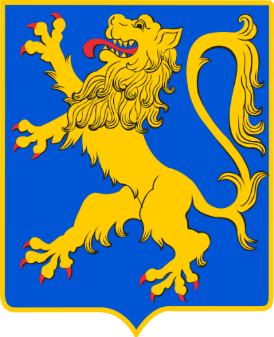 SPECYFIKACJA  ISTOTNYCH  WARUNKÓW  ZAMÓWIENIAGmina Lwówek z siedzibą w Urzędzie Miasta i Gminy w Lwówku, ul. Ratuszowa 2, 64-310 Lwówek, 
reprezentowana przez Burmistrza Miasta i Gminy Lwówek – Piotra Długosza 
działając w oparciu o przepisy ustawy z dnia 29 stycznia 2004 roku Prawo zamówień publicznych, 
tj.: Dz. U. z 2017r., poz. 1579 ze zm. zwanej dalej „Pzp”
zaprasza do udziału 
w przetargu nieograniczonym o wartości szacunkowej poniżej progów ustalonych 
na podstawie art. 11 ust. 8 Prawa zamówień publicznych w kategorii robót budowlanych drogowych 
polegających na wykonaniu zamówień w projektach pn.: 
Budowa parkingu w Lwówku
obiekt usytuowany na działkach o numerach: 613, 614/1, 590/4


Zgodnie z wymaganiami określonymi w niniejszej Specyfikacji Istotnych Warunków Zamówienia, 
zwanej dalej (siwz).
Wspólny słownik zamówień (CPV) Główny przedmiot: 45233000-9Nr zamówienia RG.271.09.01.2018.ZJ                                                                                     		Zatwierdził: 
                                                                                                                                  Burmistrz Miasta i Gminy Lwówek                      /-/ Piotr Długosz
Zamawiający - Gmina Lwówek z siedzibą w Urzędzie Miasta i Gminy Lwówekul. Ratuszowa 2, 64-310 Lwówek, tel./faks: 61 44 14024 – centrala, e-mail: urzad@lwowek.com.pl             RG.271.09.01.2018.ZJ 							             Lwówek dn.: 2018-09-28

                                 	SPECYFIKACJA ISTOTNYCH WARUNKÓW ZAMÓWIENIA

 dot.: postępowania o udzielenie zamówienia publicznego, w kategorii robót budowlanych – drogowych pn.:  
Budowa parkingu w Lwówku, obiekt usytuowany na działkach o numerach: 613, 614/1, 590/4

I.  Nazwa oraz adres zamawiającego:
 Zamawiający - Gmina Lwówek reprezentowana przez Burmistrza Miasta i Gminy Lwówek z siedzibą w Urzędzie Miasta i Gminy w Lwówku, NIP 788-191-67-47,
adres zamawiającego: ul. Ratuszowa 2, 64-310 Lwówek, tel./faks: 61 44 14024 – centrala,   
adres strony internetowej na której zostaje zamieszczona siwz wraz z załącznikami: www.bip.lwowek.com.pl  w zakładce przetargi,                                                                                               
adres poczty elektronicznej e-mail:  urzad@lwowek.com.pl                                                                                                               godziny urzędowania: pon. - 8.00 - 16.00, wt.-pt. - 7.30 - 15.30                                                                              

II. Tryb udzielenia zamówienia
1. Postępowanie prowadzone jest zgodnie z przepisami ustawy z dnia 29 stycznia 2004 roku Prawo zamówień publicznych tekst jednolity wprowadzony Obwieszczeniem Marszałka Sejmu z dnia 26 listopada 2015 r. w sprawie ogłoszenia jednolitego tekstu ustawy - Prawo zamówień publicznych, opublikowany w Dz. U. z 2017 r. poz. 1579 wraz ze zmianami wprowadzonymi ustawą z dnia 22 czerwca 2016 r. o zmianie ustawy - Prawo zamówień publicznych (Pzp) oraz niektórych innych ustaw (Dz. U. z 2016 r. poz. 1020), a także wydane na podstawie niniejszej ustawy rozporządzenia wykonawcze dotyczące przedmiotowego zamówienia publicznego, 
a zwłaszcza:
1) Rozporządzenie Ministra Rozwoju z dnia 26 lipca 2016 r. w sprawie rodzajów dokumentów, jakich może żądać zamawiający od wykonawcy w postępowaniu o udzielenie zamówienia (Dz. U.  z 2016 r. poz.1126),
2) Rozporządzenie Prezesa Rady Ministrów z dnia 28 grudnia 2015 r. w sprawie średniego kursu złotego w stosunku do euro stanowiącego podstawę przeliczania wartości zamówień publicz. (Dz. U. z 2015 r. poz. 2254),
3) Rozporządzenie Prezesa Rady Ministrów z dnia 28 grudnia 2015 r. w sprawie kwot wartości zamówień oraz konkursów, od których jest uzależniony obowiązek przekazywania ogłoszeń Urzędowi Publikacji Unii Europejskiej (Dz. U. z 2015 r. poz. 2263).
4) Rozporządzenie Ministra Rozwoju z dnia 26 lipca 2016 r. w sprawie wykazu robót bud. (Dz.U. z 2016r.poz. 1125).
2. Postępowanie prowadzone jest w trybie przetargu nieograniczonego o wartości szacunkowej poniżej progów ustalonych na podstawie art. 11 ust. 8 Prawa zamówień publicznych.
3. Podstawa prawna wyboru trybu udzielenia zamówienia publicznego: art. 10 ust. 1 oraz art. 39 - 46 Prawa zamówień publicznych.
 4. W zakresie nieuregulowanym w niniejszej Specyfikacji Istotnych Warunków Zamówienia (zwanej dalej "SIWZ" lub "specyfikacją"), zastosowanie mają przepisy ustawy Pzp.

5. Zamawiający informuje że w niniejszym postępowaniu zastosowanie ma art. 24aa ust. 1 ustawy Pzp, 
tj. Zamawiający najpierw dokona oceny ofert, a następnie zbada, czy Wykonawca, którego oferta została oceniona jako najkorzystniejsza, nie podlega wykluczeniu oraz spełnia warunki udziału w postępowaniu.Jeżeli wykonawca ten będzie się uchylał od zawarcia umowy lub nie wniesie wymaganego zabezpieczenia należytego wykonania umowy Zamawiający zbada, czy wykonawca, który złożył ofertę najwyżej ocenioną spośród pozostałych ofert nie podlega wykluczeniu oraz spełnia warunki udziału w postępowaniu.
III. Opis przedmiotu zamówienia
1. Przedmiot zamówienia obejmuje jedną część – jedno zadanie. 
1) Przedmiot zamówienia przedstawiono w dokumentacji projektowej, która obejmuje budowę parkingu w msc. Lwówek i ma na celu wykonanie miejsc postojowych w okolicy obiektów użyteczności publicznej tj. Miejsko Gminnego Ośrodka Kultury oraz Gimnazjum i Ośrodka Sportu i Rekreacji wraz z placem zabaw w Lwówku, u zbiegu ulic Al. E. Sczanieckiej i ulicy Gimnazjalnej, dodatkowo parking stanowić ma miejsce postoju aut dla osób korzystających z komunikacji zbiorowej i dojeżdżających do pracy do sąsiadujących miejscowości. Zamawiający określa przedmiot zamówienia obejmujący  roboty budowlane o charakterze drogowym za pomocą dokumentacji projektowej – projektu budowlanego oraz za pomocą specyfikacji technicznej wykonania i odbioru robót (stwior), roboty wykonywane będą na podstawie pozwolenia na budowę wydanego przez Starostwo Powiatowe w Nowym Tomyślu.2) W zakres przedmiotu zamówienia wchodzi także wycinka drzew usytuowanych na działce o nr ewid. 613 i 614/1  obręb Lwówek, określonych w Decyzji, znak sprawy RŚ.613.72.2018 z dnia 11.09.2018r. wydanej przez Starostę Nowotomyskiego w Nowym Tomyślu, na podstawie której wykonawca będzie zobowiązany usunąć przedmiotowe drzewa przed rozpoczęciem robót budowlanych (razem 20 drzew) w nieprzekraczalnym terminie do dnia 31.10.2018r. Zamawiający informuje potencjalnych wykonawców, że po dokonaniu wycinki drzew, należy usunąć (wykopać) bryły korzeniowe, które będą kolidowały z konstrukcją projektowanej budowy parkingu. 
Drewno pozyskane z wycinki potencjalny Wykonawca zagospodaruje we własnym zakresie, ewentualne pozostałości po wycince (gałęzie i bryły korzeniowe) należy utylizować we własnym zakresie lub utylizować na Składowisku odpadów stałych (instalacja składowiska przynależna obszarowo do miejsca wykonania robót  mieści się w odległości ca 30-40 km), a teren po wycince należy uporządkować i zagospodarować. 3) Do obowiązku potencjalnego Wykonawcy w zakresie przedmiotu zamówienia w związku z wykonaniem ww Decyzji będzie należało zastąpienie usuwanych drzew innymi – nowymi nasadzeniami w miejscach wskazanych przez Zamawiającego na działkach nr ewid. 213/1 i 213/2 obręb m. Posadowo (razem 20 drzew gatunku lipa drobnolistna i klon zwyczajny o obwodzie pnia powyżej 12cm mierzonego na wysokości 100cm od podłoża).
4) Zamawiający solidarnie uprzedza i informuje potencjalnych Wykonawców, że na dzień ogłoszenia postępowania o udzielenie zamówienia publicznego tj.: 05 października 2018r. nie posiada jeszcze decyzji o pozwoleniu na budowę, w przypadku nie otrzymania decyzji pozwolenia na budowę w realnym terminie niezbędnym do wykonania zamówienia Zamawiający będzie zmuszony do unieważnienia przedmiotowego postępowania o zamówienie publiczne.          
2. Zamawiający nie przewiduje określania w opisie przedmiotu zamówienia wymagań związanych z realizacją zamówienia o których mowa w art. 29 ust. 4 ustawy PZP.
3. Parametry charakterystyczne przedmiotu zamówienia 
1) Parking zaprojektowano w postaci dwóch jezdni jednokierunkowych oraz na odcinku od strony ul. Al. E. Sczanieckiej łącznikiem pomiędzy jezdniami, parking zlokalizowany będzie po obu stronach jezdni. Pomiędzy miejscami parkingowymi zaprojektowano chodnik. Każda jezdni parkingu posiada wlot i wylot zlokalizowany w ul. Al. Szczanieckiej i ul. Gimnazjalnej, projektowaną geometrię parkingu przedstawiono na załączonych "Planie Zagospodarowania Terenu".
2) Stan istniejący terenu przeznaczonego pod parking, jest to plac w kształcie trójkąta o nawierzchni gruntowej oraz z kruszywa naturalnego, na placu zlokalizowane są drzewa oraz zakrzaczenia. Teren pod parking leży w terenie równinnym ze zmiennym łagodnym nachyleniem podłużnym.3) W obrębie planowanego parkingu zlokalizowano sieci uzbrojenia podziemnego tj.:- sieć telekomunikacyjna/teletechniczna,- sieć elektryczna naziemna i podziemna,- sieć wodociągowa,- sieć kanalizacji deszczowej.4) Przyjęto następujące parametry projektowanej budowy parkingu:- prędkość projektowa Vmax = 40 km/h, (teren zabudowany),- klasa drogi – „L” lokalna,- obciążenie ruchem – KR1,- nacisk osi z ładunkiem – ponad 100 kN,- ilość pasów ruchu – droga dwupasmowa, ruch jednokierunkowy,- szerokość jezdni 5,00 m na całym odcinku,- przekrój poprzeczny daszkowy 2,0%,- szerokość miejsc postojowych 2,50, długość 5,00 m, spadek jednostronny 2,0% w kierunku jezdni,- szerokość chodnika pomiędzy miejscami parkingowymi 1,50 m, spadek jednostronny poprzeczny w kierunku 
   jezdni 2,0%,- szerokość zjazdów publicznych 5,00 m,- promienie wyokrąglające na zjazdach indywidualnych 5,00 m.5) Niweletą parkingu należy dowiązać do istniejącego terenu. Dodatkowo należy dowiązać się do krawędzi nawierzchni bitumicznej ulic Al. Szczanieckiej i Gimnazjalnej oraz dostosować do warunków gruntowych unosząc ją ponad istniejący teren. Jezdnie parkingu zaprojektowano o spadkach od 0,50% do 1,00%. Projektowaną geometrię parkingu oraz parametry wysokościowe przedstawiono w załączonym Planie Wysokościowym.6) Przyjęto konstrukcję nawierzchni jezdni parkingowej:- warstwa ścieralna – kostka brukowa betonowa typu Behaton kolor czerwony gr. 8 cm,- podsypka cementowo – piaskowa 1:4 gr. po zagęszczeniu 5 cm,- podbudowa zasad.  – kruszywo naturalne niezwiązane C50/30 stabilizowane mech. 0/31,5 mm gr. po zag. 5cm,- podbudowa pomocnicza – grunt stabilizowany cementem C3/4, RM=2,5 MPa gr. po zagęszczeniu 15 cm 
- istniejące podłoże,- grubość całkowita konstrukcji = 33 cm
7) Przyjęto konstrukcję nawierzchni chodnika:- warstwa ścieralna – kostka brukowa betonowa typu Holland kolor szary gr. 6 cm,- podsypka cementowo – piaskowa 1:4 gr. po zagęszczeniu 5 cm,- podbudowa zasad. – kruszywo naturalne niezwiązane C50/30 stabilizowane mech. 0/31,5 mm gr. po zag. 15 cm,- istniejące podłoże.- grubość całkowita konstrukcji = 26 cm8) Przyjęto konstrukcję nawierzchni miejsc parkingowych:- warstwa ścieralna – płyta ażurowa MEBA o wymiarach 40x60 cm gr. 8 cm,- podsypka cementowo – piaskowa 1:4 gr. po zagęszczeniu 5 cm,- podbudowa zasad. – kruszywo naturalne niezwiązane C50/30 stabilizowane mech. 0/31,5 mm gr. po zag. 5 cm,- podbudowa pomocnicza – grunt stabilizowany cementem C3/4, RM=2,5 MPa gr. po zagęszczeniu 15 cm,
- istniejące podłoże.
- grubość całkowita konstrukcji = 33 cm9) Zamawiający przewiduj, że do wykonania nasypów można zastosować materiał z profilowania, wykopów. Materiał powinien dodatkowo spełniać wymagania stawiane gruntom. Pozostały grunt nie wykorzystany należy rozplantować.
10) przekrój poprzeczny – spadki, drogi na parkingu posiadają szerokość 5,00 m i spadek daszkowy 2,0%. Miejsca parkingowe posiadają szerokość 2,50 m (miejsca dla niepełnosprawnych szerokości 3,60 m), długość 5,00 m oraz spadek poprzeczny jednostronny 2,0% w kierunku jezdni. Chodnik posiada szerokość 1,50 m i spadek jednostronny 2,0%.
11) Jezdnie parkingu obramowano krawężnikiem betonowych 15x22 cm najazdowym na podsypce cementowo – piaskowej 1:4 oraz na ławie z oporem z betonu C8/10. Miejsca parkingowe obramowano krawężnikiem betonowym wystającym 15x30 cm na podsypce cementowo – piaskowej 1:4 oraz na ławie z oporem z betonu C8/10. Chodnik po obu stronach obramowano krawężnikiem betonowym wystającym 15x30 cm na podsypce cementowo – piaskowej 1:4 oraz na ławie z oporem z betonu C8/10.12) Odwodnienie parkingu zostało zaprojektowane poprzez powierzchniowy spływ (spadki podłużne i poprzeczne nawierzchni parkingu) do wpustów deszczowych. Odprowadzenie wód opadowych z odwodnienia należy wykonać do istniejącej sieci kanalizacji deszczowej Ø315 w ul. Al. E. Sczanieckiej z wpięciem w istniejącą studnię betonowa Ø1000 za pomocą przejścia szczelnego. Odpływy ze studzienek wpustowych projektuje się z rur PVC-U litych, SN 8,ułożone ze spadkiem 0,5 %, o średnicach:- Ø160 x 4,7, o długości L = 59,0 m- Ø200 x 5,9, o długości L = 20,0 m.Wpusty parkingowe należy wykonać na bazie studni tworzywowej Ø600 z osadnikiem 0,5m z teleskopowym adapterem do włazów i żelbetowym pierścieniem odciążającym oraz wpustem ulicznym klasy C250. Włączenie rurociągów do studzienek za pomocą wkładek in situ.13) Dokumentacja projektowa zakłada wykonanie stałej organizacji ruchu która jest jednym z załączników niniejszej dokumentacji. Zaprojektowano oznakowanie pionowe m.in. określenie kierunku poruszania się pojazdów oraz zakazu wjazdu, dodatkowo oznakowaniem miejsc parkingowych oraz miejsc dla niepełnosprawnych. Oznakowanie poziome dotyczy tylko oznakowania miejsc dla osób niepełnosprawnych.14) Szczegóły przedmiotu zamówienia zostały przedstawione w dokumentacji projektowej – projekcie budowlanym i stwior – dokumentach będących załącznikami do niniejszej siwz. 

4. Zamawiający przedstawiając przedmiot zamówienia za pomocą dokumentacji projektowej – projektu budowlanego oraz stwior, dołącza przedmiary robót do wykonania z zastrzeżeniem, że stanowią one jedynie podstawę informacyjną, nie są obligatoryjne dla Wykonawcy i mają jedynie znaczenie pomocnicze. Roboty nie ujęte w przedmiarach robót, a występujące w przedstawionych dokumentacji projektowej  przygotowanej na okoliczność wykonania przedmiotowego zadania nie są robotami dodatkowymi.

5. Parametry przedmiotu zamówienia – postanowienia dotyczące rozwiązań równoważnych:
1) Jeżeli w projektowej dokumentacji  budowlanej – projekcie budowlanym lub w specyfikacji technicznej wykonania i odbioru robót zostały przedstawione wskazania techniczne lub materiały z podaniem nazw lub  producenta, należy traktować je jako przykładowe. 
2) Oznacza to, że Wykonawcy mogą zaproponować inne rozwiązania (w tym materiały i produkty), z zachowaniem odpowiednich, tj. równoważnych parametrów technicznych (nie gorszych niż wskazane w projekcie budowlanym oraz w specyfikacji technicznej wykonania i odbioru robót - stwior) dla osiągnięcia oczekiwanej poprawnej i należytej funkcjonalności całego układu projektowanych przebudów dróg, będących przedmiotem zamówienia, z zapewnieniem uzyskania przez Wykonawcę i na jego koszt wszelkich ewentualnych uzgodnień, w tym także w przypadku takiej  potrzeby - zgody i akceptacji autora dokumentacji projektowej i stwior na zaproponowane rozwiązania i zaproponowane materiały, inne niż wskazane przez projektanta w projektach budowlanych.3) Wykonawca, który powoła się na rozwiązania równoważne opisywane przez Zamawiającego, jest obowiązany wykazać, że oferowane przez niego wyroby spełniają wymagania określone przez Zamawiającego, z zapewnieniem uzyskania przez Wykonawcę i na jego koszt wszelkich ewentualnych uzgodnień, w tym także w przypadku takiej  potrzeby - zgody i akceptacji autora dokumentacji projektowej i stwior na zaproponowane rozwiązania i zaproponowane materiały, inne niż wskazane przez projektanta w dokumentacji projektowej – projektach budowlanych.
6. W zakres przedmiotu zamówienia wchodzi wykonanie: 
1) wszelkich robót przygotowawczych w tym oznakowania miejsca robót i utrzymywanie tego oznakowania w należytym stanie przez cały czas budowy,
2) wszelkich robót rozbiórkowych, zabezpieczających, tymczasowych, oraz roboty odtworzeniowe i porządkowe.
7. Informacje Zamawiającego dotyczące przedmiotu zamówienia:1) Zamawiający zachęca wszystkich potencjalnych Wykonawców do bezpośredniego zapoznania się z przyszłym terenem budowy (dokonania wizji lokalnej w terenie), w którym będzie wykonywany przedmiot zamówienia i uzyskania tym sposobem między innymi wszelkich niezbędnych informacji dla właściwego przygotowania oferty, wyliczenia ceny oferty oraz późniejszego należytego wykonania zamówienia.
2) Zamawiający informuje potencjalnych Wykonawców, że podkłady geodezyjne na których został sporządzony plan zagospodarowania terenu działek w przedmiotowym zadaniu związanym z projektowaną przebudową mogą nie zawierać wszystkich informacji i szczegółów o terenie oraz wbudowanej infrastrukturze.3) Zamawiający zastrzega sobie prawo do ewentualnego zmniejszenia zakresu robót z przedmiotu zamówienia do wysokości środków zabezpieczonych w budżecie Gminy Lwówek na 2018r. na przedmiotowe zadanie (jeżeli zajdzie taka niezbędna potrzeba). 
8. Roboty inne i prace towarzyszące przedmiotowi zamówienia:                                                                    
1) Wykonawca na swój koszt zabezpiecza teren budowy przed dostępem osób niepowołanych, na czas prowadzenia robót ustawiając odpowiednie znaki ostrzegawcze i informacyjne (w tym tablicę budowy) zapewniając właściwe zabezpieczenie i oświetlenie terenu budowy (jeżeli zajdzie taka potrzeba, zapewniająca bezpieczne poruszanie się po przebudowywanych odcinkach dróg), Wykonawca bierze na siebie ryzyko prowadzenia robót w terenie otwartym.                              
2) Wykonawca zabezpiecza obsługę geodezyjną przedsięwzięcia, (po wykonaniu przedmiotu zamówienia wymagana jest inwentaryzacja geodezyjna powykonawcza w wersji papierowej w 3egz.)                                                                                                                                                                        3) Wykonawca pokryje ewentualne koszty napraw uszkodzonych urządzeń oraz budowli i wyrządzonych szkód  podczas wykonywania robót w obrębie terenu budowy i dokona stosownych napraw wymaganych przez administratorów obiektów, (np.: uzbrojenie podziemne jak sieć wodociągowa, kable telefoniczne, kable energetyczne, istniejący drzewostan i chodniki, ogrodzenia i wjazdy na posesje prywatne).
4) Wykonawca zabezpiecza teren budowy w dostawę niezbędnych mediów i pokrywa koszty ich zużycia w przypadku takiej potrzeby, oraz wykonuje na swój koszt wszelkie niezbędne badania i sprawdzenia oraz próby w celu wykazania należytego i poprawnego, oraz zgodnego z siwz i jej załącznikami (w tym dokumentacją projektową – projektem budowlanym) wykonania przedmiotu zamówienia,                                                                                                                               
5) Wykonawca przed przystąpieniem do robót zawiadamia zainteresowane instytucje, gestorów sieci znajdujących się w obrębie przebudowywanych odcinków dróg oraz użytkowników – lokalne społeczeństwo, o zamierzonym terminie ich rozpoczęcia.
6) Wykonawca jest odpowiedzialny za przygotowanie organizacyjne przedsięwzięcia pod kątem najmniejszej uciążliwości dla lokalnego społeczeństwa i ruchem pojazdów zmierzających ul. Gimnazjalną do Gimnazjum w Lwówku z pokryciem ewentualnych roszczeń odszkodowawczych za wyrządzone szkody. 9. Inne informacje związane z przedmiotem zamówienia:
1) wykonawca wykona przedmiot zamówienia zgodnie z;
a) ustawą z dnia 7 lipca 1994 r. - Prawo budowlane (tj. Dz. U. z 2017r., poz. 1332) i przepisami wykonawczymi,
b) ustawą z dnia 16 kwietnia 2004 r. o wyrobach budowlanych (tj. Dz. U. z 2016r., poz. 1570),
c) Rozporządzeniem Ministra Transportu i Gospodarki Morskiej z dnia 2 marca 1999 r. w sprawie warunków technicznych, jakim powinny odpowiadać drogi publiczne i ich usytuowanie (Dz. U. z 2016r., poz. 124),         
d) przepisami dotyczącymi ochrony środowiska o zagospodarowaniu odpadów powstałych podczas realizacji robót budowlanych, ustawą z dnia 27 kwietnia 2001 r. Prawo ochrony środowiska (t.j. Dz. U. z 2013 r. poz. 1232, z późn. zm.) oraz Obwieszczeniem Marszałka Sejmu Rzeczypospolitej Polskiej z dnia 7 listopada 2016 r. w sprawie ogłoszenia jednolitego tekstu ustawy o odpadach (tj. Dz. U. 2016 poz. 1987),
e) zasadami współczesnej wiedzy technicznej, przy przestrzeganiu Polskich Norm, polskich aprobat technicznych i polskich specyfikacji technicznych dotyczących przedmiotu zamówienia,
f) przepisami  bhp i p.poż.,     
g) decyzjami zatwierdzającymi projekty budowlane i udzielającymi pozwoleń na budowę oraz ich warunkami.2) Wykonawca zapewnia;                                                                                                                           
a) wszystkie materiały niezbędne do wykonania przedmiotu zamówienia w dobrej jakości w pełnym zakresie przedmiotowego, konkretnego zadania (z uwzględnieniem prawa opcji obejmującego ewentualne zamienniki wskazane przez autora projektu budowlanego w jego opisie technicznym, lub specyfikacji technicznej wykonania i odbioru robót), posiadające aktualne atesty i certyfikaty pozwalające na stosowanie w budownictwie,                 
b) urządzenia niezbędne do wykonania przedmiotu zamówienia, a w tym transport materiałów na plac budowy (dostarczenie i eksploatacja maszyn oraz urządzeń  obciąża Wykonawcę),  
3) Wykonawca w trakcie wykonywania robót ponosi odpowiedzialność za bezpieczeństwo swoich pracowników, własne oraz innych osób znajdujących się w obrębie przekazanego terenu budowy z tytułu prowadzonych robót, jak i poruszającego się sprzętu budowlanego oraz sprzętu transportowego, na swój koszt zabezpiecza urządzenia, sprzęt i materiały pozostawione na terenie placu budowy,                                                                                                                                                  
4) Wykonawca zapewnia we własnym zakresie oraz ponosi koszty wywozu i utylizacji odpadów budowlanych wytworzonych na terenie placu budowy podczas przebudowy, a po zakończeniu etapu robót teren budowy na bieżąco uporządkuje i zagospodaruje (na potwierdzenie utylizacji odpadów w przypadku takiej potrzeby przekaże zamawiającemu kartę przyjęcia odpadu przez Zakład Utylizacji Odpadów).                                                                                                                          
10. Kody Wspólnego Słownika Zamówień (kod CPV):  
1) przedmiot główny;    
45 23 30 00 – 9 roboty w zakresie konstruowania, fundamentowania oraz wykonywania nawierzchni                                                                                   
2) przedmioty dodatkowe;     
45 11 12 90 – 7 roboty przygotowawcze do świadczenia usług 
45 10 00 00 – 8 przygotowanie terenu pod budowę                                                                                                                                   
45 11 12 00 – 0 roboty z zakresie przygotowania terenu pod budowę i roboty ziemne
45 11 22 10 – 0 roboty w zakresie usuwania wierzchniej warstwy gleby 
45 23 32 00 – 1 roboty w zakresie różnych nawierzchni 
45 23 32 20 – 7 roboty w zakresie nawierzchni dróg 
45 23 21 30 – 2 roboty budowlane w zakresie rurociągów do odprowadzania wody burzowej
45 23 21 50 – 8 roboty w zakresie rurociągów do przesyłu wody
45 45 00 00 – 6 roboty budowlane wykończeniowe pozostałe

11. Zamawiający nie dopuszcza możliwości składania ofert częściowych – przedmiotowe zamówienie stanowi jedną całość.
12. Zamawiający nie dopuszcza możliwości składania ofert wariantowych.
13. Przedmiotem niniejszego postępowania nie jest zawarcie umowy ramowej.

14. Zamówienia, o których mowa w art. 67 ust. 1 pkt. 6) ustawy Pzp.
Zamawiający dopuszcza możliwość udzielenia dotychczasowemu wykonawcy zamówień polegających na powtórzeniu podobnych usług lub robót budowlanych w zakresie do 50% wartości zamówienia podstawowego. 
1) Ewentualne zamówienia polegające na powtórzeniu podobnych usług lub robót budowlanych (dopuszcza się wykonanie tych robót w innym miejscu na terenie Gminy Lwówek) zostaną udzielone w trybie przewidzianym w art. 67 ust. 1 pkt. 6) ustawy Pzp, jeżeli spełnione zostaną przesłanki tam określone.
2) Dodatkowe informacje dotyczące zamówień, o których mowa w art. 67 ust. 1 pkt. 6) ustawy Pzp, Zamawiający informuje, że przewiduje możliwość udzielenia zamówień jeżeli:
  a) będzie dysponował środkami zabezpieczonymi w budżecie Gminy Lwówek na 2018r. i będzie posiadał potrzebę wykonania zamówienia polegające na powtórzeniu podobnych usług lub robót budowlanych,
lub 
kiedy wartość zabezpieczonych środków na realizację przedsięwzięcia będzie wyższa od wartości wybranej oferty najkorzystniejszej to przewiduje możliwość udzielenia zamówień uzupełniających do zamówienia podstawowego - polegających na powtórzeniu tego samego rodzaju zamówień w zakresie wykonania drogowych robót budowlanych, 
  b) w trakcie realizacji umowy i wykonywania robót budowlanych w przedmiotowym zamówieniu wystąpią zmiany rozwiązań technicznych równorzędne, lub polepszające funkcjonowanie całego układu budowy parkingu, 
lub
kiedy wystąpią zmiany technologii wykonania przedmiotowych elementów robót, a wartość najkorzystniejszej wybranej oferty do realizacji wybranego zadania będzie niższa, niż wartość środków zabezpieczonych w budżecie Gminy Lwówek na to zadanie, a zamówienie będzie polegało na powtórzeniu tego samego rodzaju zamówień,
c) wystąpią roboty dodatkowe niezawinione przez Wykonawcę, które nie dają się przewidzieć przed rozpoczęciem robót oraz na etapie projektowania i wymagają dodatkowego wynagrodzenia,
d) jeżeli zaistnieje niezbędna potrzeba wykonania zamówień dodatkowych, polegających na powtórzeniu podobnych usług lub robót budowlanych w zakresie do 50% wartości zamówienia podstawowego to Wykonawca wykona te zamówienia  jedynie na wyraźne polecenie Zamawiającego, na podstawie oddzielnego dodatkowego zamówienia –  dodatkowej umowy realizowanej zgodnie z art. 67 ust. 1 pkt. 6), dla którego zostanie sporządzona przez Wykonawcę dodatkowa wycena w oparciu o obowiązujące katalogi nakładów rzeczowych i faktycznie przewidzianych do wykonania ilości robót potwierdzonych przez inspektora nadzoru inwestorskiego, na warunkach wynikających z przeprowadzenia negocjacji w celu ustalenia istotnych postanowień dotyczących realizacji zamówienia.                                                                                                                                                                                                     

15. Informacja na temat możliwości powierzenia przez wykonawcę wykonania części zamówienia podwykonawcom:
1) Zamawiający nie wprowadza zastrzeżenia wskazującego na obowiązek osobistego wykonania przez Wykonawcę kluczowych części zamówienia. Wykonawca może powierzyć wykonanie części zamówienia podwykonawcy.
2) W przypadku powierzenia wykonania części zamówienia podwykonawcy, Wykonawca zobowiązany jest do wykazania w formularzu ofertowym części zamówienia, której wykonanie zamierza powierzyć podwykonawcom.
3) Jeżeli zmiana albo rezygnacja z podwykonawcy dotyczy podmiotu, na którego zasoby wykonawca powoływał się, na zasadach określonych w rozdziale V. ust. 3 niniejszej Specyfikacji (art. 22a ust. 1 ustawy Pzp), w celu wykazania spełniania warunków udziału w postępowaniu, wykonawca jest obowiązany wykazać zamawiającemu, że proponowany inny podwykonawca lub wykonawca samodzielnie spełnia je w stopniu nie mniejszym niż podwykonawca, na którego zasoby zamawiający powoływał się w trakcie postępowania o udzielenie zamówienia. 
4) Wykonawca zobowiązany będzie przedstawić na wezwanie zamawiającego dokumenty, o których mowa w rozdziale VII. ust. 2. w odniesieniu do podwykonawców.
5) Jeżeli powierzenie podwykonawcy wykonania części zamówienia na roboty budowlane lub usługi następuje w trakcie jego realizacji, wykonawca na żądanie zamawiającego przedstawi oświadczenie, o którym mowa w art. 25a ust. 1 ustawy Pzp lub oświadczenia lub dokumenty potwierdzające brak podstaw wykluczenia wobec tego podwykonawcy. Obowiązek ten dotyczy także dalszych  podwykonawców.  
6) Jeżeli zamawiający stwierdzi, że wobec danego podwykonawcy zachodzą podstawy wykluczenia, wykonawca obowiązany jest zastąpić tego podwykonawcę lub zrezygnować z powierzenia wykonania części zamówienia podwykonawcy.
7) Powierzenie wykonania części zamówienia podwykonawcom nie zwalnia wykonawcy z odpowiedzialności za należyte wykonanie zamówienia.

16. Wymagania stawiane wykonawcy:
1) Wykonawca jest odpowiedzialny za jakość i zgodność z warunkami technicznymi oraz jakościowymi opisanymi dla przedmiotu zamówienia. 
2) Wymagana jest należyta staranność przy realizacji zobowiązań umowy, 
3) Ustalenia i decyzje dotyczące wykonywania zamówienia uzgadniane będą przez zamawiającego z ustanowionym przedstawicielem wykonawcy. 
4) Określenie przez wykonawcę telefonów kontaktowych i numerów fax. oraz innych ustaleń niezbędnych dla sprawnego i terminowego wykonania zamówienia. 
5) Zamawiający nie ponosi odpowiedzialności za szkody wyrządzone przez wykonawcę podczas wykonywania przedmiotu zamówienia. 

17. Wymagania dot. zatrudnienia osób wykonujących wskazane czynności w zakresie realizacji zamówienia na podstawie umowy o pracę: 
1) Zgodnie z art. 29 ust. 3a ustawy Pzp zamawiający wymaga zatrudnienia przez wykonawcę lub podwykonawcę na podstawie umowy o pracę osób wykonujących wskazane przez Zamawiającego czynności w zakresie realizacji zamówienia, jeżeli wykonanie tych czynności polega na wykonywaniu pracy w sposób określony w ustawy z dnia 26 czerwca 1974 r. - Kodeks pracy (tj. Dz. U. z 2015 r. poz. 1066, z późn. zm.),
obowiązek zatrudnienia na podstawie umowy o pracę dotyczy osób, w ilości co najmniej - 5 osób, które będą wykonywały elementy drogowych robót budowlanych określone w opisie przedmiotu zamówienia, ww. osoby winny być zatrudnione na okres realizacji zamówienia. W przypadku rozwiązania stosunku pracy przed zakończeniem tego okresu wykonawca lub podwykonawca jest zobowiązany do niezwłocznego zatrudnienia w to miejsce innej osoby.
2) W zakresie dokumentowania zatrudnienia osób, o których mowa powyżej, wykonawca zobowiązany jest do dostarczenia zamawiającemu w terminie 3 dni od daty zawarcia umowy na realizację przedmiotu zamówienia wykazu osób zatrudnionych przy realizacji zamówienia, w zakresie o którym mowa w pkt. 1), ze wskazaniem czynności jakie będą wykonywać wraz z oświadczeniem, że wymienione w wykazie osoby są zatrudnione przez wykonawcę lub podwykonawcę na podstawie umowy o pracę na okres realizacji przedmiotowej umowy.
W przypadku konieczności wprowadzenia zmian w wykazie osób Wykonawca powiadomi Zamawiającego o zmianie i dostarczy poprawiony wykaz wraz z oświadczeniem najpóźniej w dniu rozpoczęcia pracy przez nowego pracownika. Minimalna liczba osób i forma ich zatrudnienia nie może ulec zmianie.
3) W celu kontroli spełniania przez wykonawcę wymagań, o których mowa w art. 29 ust. 3a ustawy Pzp zamawiający może zażądać od pracowników wykonawcy lub podwykonawcy, o których mowa wyżej oświadczenia dotyczącego formy zatrudnienia i czynności wykonywanych na podstawie umowy o pracę, zleconych im przez Wykonawcę w związku z realizacją umowy w sprawie zamówienia publicznego.
4) Sankcje z tytułu niespełnienia wymagań o których mowa wyżej wykonawca zapłaci zamawiającemu karę umowną w wysokości 50% kwoty minimalnego wynagrodzenia za pracę ustalonego na podstawie przepisów o minimalnym wynagrodzeniu za pracę (obowiązujących w chwili stwierdzenia przez Zamawiającego niedopełnienia przez Wykonawcę wymogu zatrudnienia pracowników wykonujących roboty na umowę o pracę w rozumieniu Kodeksu pracy) oraz liczby miesięcy w okresie realizacji umowy, w których nie dopełniono przedmiotowego wymogu - za każdą osobę powyżej liczby wymaganych pracowników wykonujących roboty.

18. Wymagania organizacyjne 
1) W przypadku takiej potrzeby Wykonawca będzie zobowiązany do sporządzenia planu bezpieczeństwa i ochrony zdrowia (art. 18 ust. 1 pkt. 3 ustawy Prawo budowlane) w zakresie zapewnienia bezpieczeństwa w trakcie wykonywanych robót budowlanych, uwzględniając specyfikę obiektu budowlanego oraz warunki prowadzenia robót budowlanych (art. 21a ust. 1 ustawy Prawo budowlane). 
2) Uzyskanie niezbędnych i wymaganych prawem uzgodnień podczas wykonywania robót, oraz pozwoleń, łącznie z przyjęciem obiektu przez właściwy organ nadzoru budowlanego, po wykonaniu wszystkich robót i zawiadomieniu właściwego Powiatowego Inspektora Nadzoru Budowlanego o zakończeniu budowy, w wymaganym przez ustawę 
z dnia 7 lipca 1994r. Prawo budowlane (Dz. U. z 2017r., poz. 1332) terminie, a przed przystąpieniem do użytkowania.                                                                                                                                             
 
19. Wymagania dotyczące gwarancji i rękojmi:
1) Wykonawca udzieli co najmniej 36 miesięcznej gwarancji i rękojmi (ale nie dłużej niż 60 miesięcy) okres gwarancji i rękojmi stanowi jedno z kryterium oceny oferty) na wykonane przez siebie roboty obejmujące wszystkie grupy realizacji inwestycji z dokumentacji projektowej  – projektu budowlanego, (okres gwarancji i rękojmi obowiązuje dla nowo budowanej warstwy nawierzchniowej oraz pozostałych warstw konstrukcyjnych podbudowy wykonanych przez wykonawcę),  
2) termin gwarancji i rękojmi rozpoczyna swój bieg od dnia podpisania pozytywnego, końcowego protokołu odbioru robót i przekazania gotowego obiektu - przedmiotu zamówienia Zamawiającemu,                                                                                                                                                        3) Wykonawca przekaże dokumenty gwarancyjne producentów wbudowanych przez siebie materiałów i urządzeń technicznych oraz zamontowanego osprzętu (jeżeli takie występują). 

20. Inne wymagania odnoszące się do przedmiotu zamówienia:
1) wykonanie wszelkich badań, prób i sprawdzeń potwierdzających prawidłowe i należyte wykonanie przedmiotu zamówienia niezbędnych do jego zakończenia, a w tym przedstawienie zamawiającemu świadectwa badań z pomiarów wskaźnika zagęszczenia dla podbudowy pod ułożenie warstw utwardzających nawierzchnię (jeżeli będzie wymagane), 
2) przedmiot zamówienia należy wykonać zgodnie ze sztuka budowlaną i zasadami współczesnej wiedzy technicznej, przy przestrzeganiu Polskich Norm, polskich aprobat technicznych i polskich specyfikacji technicznych oraz przepisów  bhp i p.poż., 
3) wszystkie materiały i urządzenia użyte do wykonania przedmiotu zamówienia oraz ich parametry jakościowo techniczne muszą odpowiadać parametrom wytyczonym przez Wspólnotę Europejską, muszą posiadać atesty lub certyfikaty akceptowalne przez Wspólnotę, bądź pochodzić z jednego z krajów stowarzyszonych z uwzględnieniem prawa opcji obejmującego ewentualne zamienniki wskazane przez wykonawcę dokumentacji projektowej - projektu budowlanego w opisie technicznym, bądź zaproponowane przez Wykonawcę po akceptacji projektanta i być dopuszczone do stosowania w budownictwie,
4) na czas prowadzenia robót Wykonawca, wyznacza za zgodą zamawiającego miejsce na składowisko materiałów i sprzętu, a po zakończeniu robót teren ten uporządkuje i  zagospodaruje.

21. Zamawiający nie udziela zaliczek na poczet wykonania przedmiotu zamówienia.

22. Wykonawca, którego oferta zostanie uznana za najkorzystniejszą, przed podpisaniem umowy jest zobowiązany 
do przekazania Zamawiającemu  kalkulacji kosztorysowej zamówienia - kosztorysu ofertowego sporządzonej w oparciu o metodę uproszczoną, polegającą na kalkulacji cen jednostkowych i przyjętych przez wykonawcę przedmiarów robót, z wyszczególnionymi czynnikami cenotwórczymi (stawka robocizny netto w zł, kosztami pośrednimi, zyskiem, kosztami zakupu materiałów i kosztami pracy sprzętu), ponieważ w siwz obowiązuje wynagrodzenie ryczałtowe, kosztorys ofertowy nie będzie miał żadnego zastosowania na etapie oceny ofert (kosztorys ofertowy nie jest wymaganym załącznikiem do oferty), ma jedynie na celu uzyskania przez Zamawiającego ogólnej informacji o sposobie ustalenia ceny przez Wykonawcę.     
  
IV. Termin wykonania zamówienia 
Wymagany termin wykonania (realizacji) zamówienia w nieprzekraczalnym terminie do dnia 10 grudnia 2018r. 

V. Warunki udziału w postępowaniu
1. O udzielenie niniejszego zamówienia mogą ubiegać się wykonawcy, którzy:
1) nie podlegają wykluczeniu; 
2) spełniają warunki udziału w postępowaniu, określone w ogłoszeniu o zamówieniu oraz niniejszej specyfikacji istotnych warunków zamówienia.

2. Warunki udziału w postępowaniu dotyczą:
1) posiadania kompetencji lub uprawnień do prowadzenia określonej działalności zawodowej; 
działalność zawodowa prowadzona na potrzeby wykonania przedmiotu zamówienia nie wymaga posiadania specjalnych kompetencji lub uprawnień;
 warunki udziału w postępowaniu, o których mowa w art. 22 ust. 1b. pkt. 1) zostaną przez zamawiającego uznane za spełnione na podstawie oświadczenia złożonego przez wykonawcę wg. zał. nr 3 do siwz.

2) sytuacji ekonomicznej lub finansowej;
zamawiający nie określa szczegółowych warunków w zakresie, o którym mowa w art. 22 ust. 1b. pkt. 2) ustawy Pzp; 
warunki udziału w postępowaniu, o których mowa w art. 22 ust. 1b. pkt. 2) zostaną przez zamawiającego uznane za spełnione na podstawie oświadczenia złożonego przez wykonawcę wg. zał. nr 3 do siwz.

3) zdolności technicznej lub zawodowej;
zamawiający wymaga aby wykonawcy spełniając warunek zdolności technicznej o którym mowa w art. 22 ust. 1b. pkt. 3) ustawy Pzp wykazali;                                                                                                                     
- że w okresie ostatnich pięciu lat przed wszczęciem postępowania (a jeżeli okres prowadzenia działalności jest 
krótszy - w tym okresie) przed upływem terminu składania ofert, wykonali (zakończyli) w sposób należyty oraz zgodnie z przepisami prawa budowlanego i prawidłowo ukończyli, co najmniej dwie (2) roboty budowlane, odpowiadające swoim rodzajem i zakresem robotom stanowiącym przedmiot zamówienia, (polegające na budowie bądź przebudowie lub modernizacji nawierzchni drogowych, w tym budowa: dróg, placów manewrowych, placów magazynowych, chodników, parkingów - określenia budowa bądź przebudowa lub modernizacja są rozumiane znaczeniowo przez zamawiającego jako tożsame) i posiadają dokumenty potwierdzające, że roboty te zostały wykonane należycie, w szczególności informacji o tym czy roboty zostały wykonane zgodnie z przepisami prawa budowlanego i prawidłowo ukończone.
Uwaga; Wykonawca w wykazie robót budowlanych jest zobowiązany zwrócić uwagę na wykazywany zakres rzeczowy wykonanej roboty - powierzchnia w m2 w jednej robocie budowlanej, nie mniejsza niż powierzchnia wykonania nawierzchni wynikająca z przedmiotowego postępowania ca 1 500,0m2, 
- zamawiający wymaga także aby wykonawcy spełniając warunek zdolności zawodowej wykazali: 
że dysponują lub będą dysponowali minimum jedną osobą (kierownikiem budowy) posiadającym uprawnienia budowlane w zakresie i specjalności objętej zamówieniem (specjalność drogowa – budowa dróg) odpowiedzialnym za kierowanie robotami budowlanymi, o których mowa w art. 14 ust. 1 pkt. 2) ustawy z dnia 7 lipca 1994 roku - Prawo budowlane (tj. Dz. U. z 2017 r., poz. 1332), kierownik budowy winien posiadać aktualne zaświadczenie o przynależności do OIIB.

Zamawiający określając wymogi dla osób w zakresie posiadanych uprawnień budowlanych, dopuszcza odpowiadające im ważne uprawnienia budowlane, które zostały wydane na podstawie wcześniej obowiązujących przepisów oraz odpowiadające uprawnienia wydane obywatelom państw Europejskiego Obszaru Gospodarczego oraz Konfederacji Szwajcarskiej z zastrzeżeniem art. 12a oraz innych przepisów ustawy Prawo budowlane oraz ustawy o zasadach uznawania kwalifikacji zawodowych nabytych w państwach członkowskich Unii Europejskiej 
(Dz. U. z 2016r., poz. 65), wówczas Wykonawca na własny koszt zapewni tłumacza języka polskiego, który zapewni stałe i biegłe tłumaczenie (zagadnień technicznych, ekonomicznych i prawnych) w kontaktach pomiędzy Zamawiającym a  Wykonawcą.

Zgodnie z ustawą z dnia 7 lipca 1994r. Prawo budowlane, samodzielne funkcje techniczne w budownictwie, m. in. kierowanie budową lub innymi robotami budowlanymi, mogą wykonywać wyłącznie osoby posiadające odpowiednie uprawnienia budowlane, będące członkami właściwych terytorialnie okręgowych izb samorządu zawodowego 
(tj. Dz. U. z 2017 r., poz. 1332).

3. Zamawiający może, na każdym etapie postępowania uznać, że Wykonawca nie posiada wymaganych zdolności, jeżeli zaangażowanie zasobów technicznych lub zawodowych wykonawcy w inne przedsięwzięcia gospodarcze wykonawcy może mieć negatywny wpływ na realizację zamówienia (art. 22d ust. 2 ustawy Pzp).

4. Jeżeli jest to niezbędne do zapewnienia odpowiedniego przebiegu postępowania o udzielenie zamówienia, Zamawiający może na każdym etapie postępowania wezwać Wykonawców do złożenia wszystkich lub niektórych oświadczeń lub dokumentów potwierdzających, że nie podlegają wykluczeniu lub spełniają warunki udziału w postępowaniu, a jeżeli zachodzą uzasadnione podstawy do uznania, że złożone uprzednio oświadczenia lub dokumenty nie są już aktualne, do złożenia aktualnych oświadczeń lub dokumentów (art. 26 ust. 2f ustawy Pzp).

5. Postanowienia dotyczące Podmiotów udostępniających zasoby:
1) Wykonawca może w celu potwierdzenia spełniania warunków udziału w postępowaniu w stosownych sytuacjach oraz w odniesieniu do niniejszego zamówienia polegać na zdolnościach technicznych lub zawodowych lub sytuacji finansowej lub ekonomicznej innych podmiotów, niezależnie od charakteru prawnego łączących go z nim stosunków prawnych (Podmioty udostępniające zasoby).
2) Wykonawca, który polega na zdolnościach lub sytuacji innych podmiotów, musi udowodnić zamawiającemu, że realizując niniejsze zamówienie będzie dysponował niezbędnymi zasobami tych podmiotów, w szczególności przedstawiając zobowiązanie tych podmiotów do oddania mu do dyspozycji niezbędnych zasobów na potrzeby realizacji zamówienia.
3) Zamawiający oceni, czy udostępniane wykonawcy przez inne podmioty zdolności techniczne lub zawodowe lub ich sytuacja finansowa lub ekonomiczna, pozwalają na wykazanie przez wykonawcę spełniania warunków udziału w postępowaniu oraz dokona badania, czy nie zachodzą wobec nich podstawy wykluczenia, o których mowa w pkt. VI niniejszej specyfikacji istotnych warunków zamówienia. 
4) Jeżeli zdolności techniczne lub zawodowe lub sytuacja ekonomiczna lub finansowa, Podmiotu udostępniającego zasoby nie potwierdzają spełnienia przez wykonawcę warunków udziału w postępowaniu lub zachodzą wobec niego podstawy wykluczenia, zamawiający żądać będzie, aby wykonawca w określonym terminie:
a) zastąpił ten podmiot innym podmiotem lub podmiotami, lub 
b) zobowiązał się do osobistego wykonania odpowiedniej część zamówienia, jeżeli wykaże spełnienie wymaganych zdolności technicznych lub zawodowych lub sytuację finansową lub ekonomiczną, zgodnie z pkt. V.2. niniejszej specyfikacji istotnych warunków zamówienia .
5) W odniesieniu do warunków dotyczących wykształcenia, kwalifikacji zawodowych lub doświadczenia, wykonawcy mogą polegać na zdolnościach innych podmiotów, jeśli podmioty te zrealizują usługi, do realizacji których te zdolności są wymagane.
6) Wykonawca, który polega na sytuacji ekonomicznej lub finansowej innych podmiotów, odpowiada solidarnie z podmiotem, który zobowiązał się do udostępnienia zasobów, za szkodę poniesioną przez zamawiającego powstałą wskutek nieudostępnienia tych zasobów, chyba że za nieudostępnienie zasobów nie ponosi winy.
7) W odniesieniu do kluczowych części zamówienia zastrzeżonych do osobistego wykonania przez wykonawcę, wykonawca nie może powoływać się na zdolności Podmiotu udostępniające zasoby, na zasadach określonych 
w art. 22a ust. 1, w celu wykazania spełniania warunków udziału w postępowaniu.

6. W niniejszym postępowaniu Zamawiający najpierw dokona oceny ofert, a następnie zbada, czy wykonawca, którego oferta została oceniona jako najkorzystniejsza nie podlega wykluczeniu oraz spełnia warunki udziału w postępowaniu. Jeżeli wykonawca ten będzie się uchylał od zawarcia umowy, lub nie wniesie wymaganego zabezpieczenia należytego wykonania umowy Zamawiający zbada, czy wykonawca, który złożył ofertę najwyżej ocenioną spośród pozostałych ofert nie podlega wykluczeniu oraz spełnia warunki udziału w postępowaniu.

7. Określone przez Zamawiającego warunki udziału w postępowaniu oraz wymagane środki dowodowe mają na celu ocenę zdolności wykonawcy do należytego wykonania niniejszego zamówienia. Wykonawcy, którzy nie wykażą spełnienia warunków udziału w postępowaniu podlegać będą wykluczeniu z udziału w postępowaniu. 

8. W przypadku wykonawców wspólnie ubiegających się o udzielenie zamówienia, zobowiązani są oni wykazać spełnienie warunków udziału w postępowaniu wspólnie.

VI. Podstawy wykluczenia z udziału w postępowaniu
1. Z udziału w niniejszym postępowaniu wyklucza się wykonawców, którzy podlegają wykluczeniu na podstawie art. 24 ust. 1 pkt. 12 do 23 ustawy Pzp.

2. Zamawiający przewiduje również wykluczenia wykonawcy z udziału w postępowaniu na podstawie wskazanych poniżej okoliczności spośród przewidzianych w art. 24 ust. 5 ustawy Pzp.
1) na podstawie art. 24 ust. 5 pkt. 1 ustawy Pzp,   
2) na podstawie art. 24 ust. 5 pkt. 2 ustawy Pzp,
3) na podstawie art. 24 ust. 5 pkt. 4 ustawy Pzp.

3. Wykluczenie wykonawcy następuje jeżeli nie upłynął okres określony zgodnie z art. 24 ust. 7 ustawy Pzp.
Zamawiający może wykluczyć wykonawcę na każdym etapie postępowania o udzielenie zamówienia art. 24 ust. 12 ustawy Pzp.

4. Wykonawca podlegający wykluczeniu na podstawie art. 24 ust. 5 zgodnie z art. 24 ust. 8 ustawy Pzp może przedstawić dowody na to, że podjęte przez niego środki są wystarczające do wykazania jego rzetelności, w szczególności udowodnić naprawienie szkody wyrządzonej przestępstwem lub przestępstwem skarbowym, zadośćuczynienie pieniężne za doznaną krzywdę lub naprawienie szkody, wyczerpujące wyjaśnienie stanu faktycznego oraz współpracę z organami ścigania oraz podjęcie konkretnych środków technicznych, organizacyjnych i kadrowych, które są odpowiednie dla zapobiegania dalszym przestępstwom lub przestępstwom skarbowym lub nieprawidłowemu postępowaniu Wykonawcy. 

5. Możliwość przedstawienia dowodów na to, że podjęte przez wykonawcę środki są wystarczające do wykazania jego rzetelności, o której mowa w ust. 4 powyżej, nie dotyczy wykonawcy, będącego podmiotem zbiorowym, wobec którego orzeczono prawomocnym wyrokiem sądu zakaz ubiegania się o udzielenie zamówienia oraz nie upłynął określony w tym wyroku okres obowiązywania tego zakazu.

6. W terminie 3 dni od przekazania Informacji o treści złożonych ofert, Wykonawca przekazuje Zamawiającemu oświadczenie o przynależności lub braku przynależności do tej samej grupy kapitałowej. Wraz ze złożeniem oświadczenia, Wykonawca może przedstawić dowody, że powiązania z innym Wykonawcą nie prowadzą do zakłócenia konkurencji w niniejszym postępowaniu.

7. Ofertę wykonawcy wykluczonego uznaje się za odrzuconą. 
8. Zamawiający odrzuca ofertę, jeżeli:
1) jest niezgodną z ustawą.
2) jej treść nie odpowiada treści specyfikacji istotnych warunków zamówienia, z zastrzeżeniem art. 87 ust. 2 pkt. 3 ustawy Pzp.
3) jej złożenie stanowi czyn nieuczciwej konkurencji w rozumieniu przepisów o zwalczaniu nieuczciwej konkurencji.
4) jest ofertą, która zawiera rażąco niską cenę lub koszt w stosunku do przedmiotu zamówienia.
5) została złożona przez wykonawcę wykluczonego z udziału w postępowaniu o udzielenie zamówienia.
6) zawiera błędy w obliczeniu ceny lub kosztu.
7) wykonawca w terminie 3 dni od dnia doręczenia zawiadomienia nie zgodził się na poprawienie omyłki, o której mowa w art. 87 ust. 2 pkt. 3 ustawy Pzp.
8) jest nieważna na podstawie odrębnych przepisów,
9) wykonawca nie wyraził zgody, o której mowa w art. 85 ust. 2 ustawy Pzp, na przedłużenie terminu związania ofertą;
10) jej przyjęcie naruszałoby bezpieczeństwo publiczne lub istotny interes bezpieczeństwa państwa, a tego bezpieczeństwa lub interesu nie można zagwarantować w inny sposób. 
 11) wadium nie zostało wniesione lub zostało wniesione w sposób nieprawidłowy, jeżeli zamawiający żądał wniesienia wadium
9. Ocena spełnienia warunków udziału w postępowaniu oraz ocena braku podstaw do wykluczenia z postepowania dokonywana będzie w oparciu o złożone przez wykonawcę w niniejszym postępowaniu oświadczenia oraz dokumenty w oparciu o zasadę spełnia – nie spełnia, niespełnienie przez wykonawcę chociażby jednego warunku skutkować będzie wykluczeniem wykonawcy z przedmiotowego postępowania.   

VII. Wykaz oświadczeń lub dokumentów, potwierdzających spełnianie warunków udziału w postępowaniu oraz brak podstaw wykluczenia 
Część I – oświadczenia i dokumenty składane wraz z ofertą: 
1. Formularz ofertowy - wypełniony i podpisany przez wykonawcę (wg wzoru - załącznik nr 1 do siwz),
2. Zamawiający żąda złożenia wraz z ofertą aktualnego na dzień składania ofert Oświadczenia Wykonawcy o spełnieniu warunków udziału w postępowaniu oraz o nie podleganiu wykluczeniu - wypełnione i podpisane przez wykonawcę, które stanowić będzie wstępne potwierdzenie spełnienia warunków udziału w postępowaniu oraz braku podstaw wykluczenia (wg wzoru - załącznik nr 2 i załącznik nr 3 do siwz).  
3. Wzór (projekt) umowy - parafowany przez wykonawcę (wg wzoru - załącznik nr 9 do siwz),    
4. Wykonawca, który powołuje się na zasoby innych podmiotów, zamieszcza informacje o tych podmiotach w informacji wg wzoru – załącznik nr 5 do siwz oraz składa oświadczenie wg wzoru – załącznik nr 6 do siwz w celu:  
- wykazania braku istnienia wobec innych podmiotów podstaw wykluczenia oraz
- spełniania warunków udziału w postępowaniu, w zakresie w jakim Wykonawca powołuje się na zasoby innych podmiotów.
5. Wykonawca, który powołuje się na zasoby innych podmiotów składa zobowiązanie podmiotu do oddania do dyspozycji wykonawcy niezbędnych zasobów na potrzeby realizacji zamówienia – wg wzoru załącznik nr 7 do siwz.
6. W przypadku Wykonawców wspólnie ubiegających się o udzielenie zamówienia, oświadczenie o którym mowa w ust. 2. składa każdy z Wykonawców wspólnie ubiegających się o udzielenie zamówienia. Dokumenty te potwierdzają spełnianie warunków udziału w postępowaniu oraz brak podstaw wykluczenia w zakresie, w którym każdy z Wykonawców wykazuje spełnianie warunków udziału w postępowaniu oraz brak podstaw wykluczenia.
7. Oświadczenie dotyczące podanych informacji wg wzoru – załącznik nr 8 do siwz

Część II – oświadczenia i dokumenty składane przez Wykonawcę:
Wykonawca, w terminie 3 dni od zamieszczenia informacji o której mowa w art. 86 ust. 5 ustawy Pzp (informacji 
o treści złożonych ofert), przekazuje Zamawiającemu oświadczenie o przynależności lub braku przynależności do tej samej grupy kapitałowej o której mowa w art. 24 ust. 1 pkt. 23 ustawy Pzp. 
Wraz ze złożeniem oświadczenia, Wykonawca może przedstawić dowody, że powiązania z innym Wykonawcą nie prowadzą do zakłócenia konkurencji w niniejszym postępowaniu, (wzór oświadczenia stanowi załącznik nr 12 do siwz)

Część III – oświadczenia i dokumenty składane na wezwanie Zamawiającego:
1. Zamawiający w terminie, o którym mowa w art. 26 ust. 2 ustawy Pzp, tj. nie krótszym niż 5 dni, może wezwać Wykonawcę, którego oferta została najwyżej oceniona do złożenia aktualnych na dzień złożenia oświadczeń lub dokumentów potwierdzających: spełnianie warunków udziału w postępowaniu, o których mowa w Rozdziale V ust. 2 siwz.

2. W celu wykazania braku podstaw wykluczenia z postępowania o udzielenie zamówienia na podstawie okoliczności, o których mowa w art. 24 ust 1 i ust. 5 ustawy Pzp należy:
na wezwanie zamawiającego, pod rygorem wykluczenia z postępowania, złożyć w wyznaczonym przez Zamawiającego terminie następujące oświadczenia i dokumenty;
1) odpis z właściwego rejestru lub z centralnej ewidencji i informacji o działalności gospodarczej, jeżeli odrębne przepisy wymagają wpisu do rejestru lub ewidencji, w celu potwierdzenia braku podstaw wykluczenia na podstawie art. 24 ust. 5 pkt. 1 ustawy, z zastrzeżeniem art. 26 ust. 6 ustawy Pzp,
2) dotyczące podmiotu trzeciego, w celu wykazania braku istnienia wobec niego podstaw wykluczenia oraz spełnienia warunków udziału w postępowaniu, w zakresie w jakim Wykonawca powołuje się na jego zasoby, jeżeli Wykonawca polega na zasobach podmiotu trzeciego.

3. W celu oceny spełnienia przez wykonawcę warunków, o których mowa w art. 22 ust. 1 pkt. 1b ppkt. 1) ustawy Pzp, należy:
na wezwanie zamawiającego, pod rygorem wykluczenia z postępowania, złożyć w wyznaczonym terminie przez Zamawiającego następujące oświadczenia i dokumenty;
- działalność zawodowa prowadzona na potrzeby wykonania przedmiotu zamówienia nie wymaga posiadania specjalnych kompetencji lub uprawnień.
Za spełnienie warunków o których mowa w art. 22 ust. 1 pkt. 1b pkt. 1) zamawiający przyjmie Oświadczenie Wykonawcy o spełnieniu warunków udziału w postępowaniu oraz o nie podleganiu wykluczeniu - wypełnione i podpisane przez wykonawcę, które stanowić będzie wstępne potwierdzenie spełnienia warunków udziału w postępowaniu oraz brak podstaw wykluczenia (wg wzoru - załącznik nr 3 do siwz).  

5. W celu oceny spełnienia przez Wykonawcę warunków, o których mowa w art. 22 ust. 1 pkt. 1b pkt. 2) ustawy Pzp, należy:
na wezwanie zamawiającego, pod rygorem wykluczenia z postępowania, złożyć w wyznaczonym przez Zamawiającego terminie następujące oświadczenia i dokumenty.
 Za spełnienie warunków o których mowa w art. 22 ust. 1 pkt. 1b pkt. 1) zamawiający przyjmie Oświadczenie Wykonawcy o spełnieniu warunków udziału w postępowaniu oraz o nie podleganiu wykluczeniu - wypełnione i podpisane przez wykonawcę, które stanowić będzie wstępne potwierdzenie spełnienia warunków udziału w postępowaniu oraz brak podstaw wykluczenia (wg wzoru - załącznik nr 3 do siwz).  
                                                                                                                
6. W celu oceny spełnienia przez wykonawcę warunków, o których mowa w art. 22 ust. 1 pkt. 1b pkt. 3) ustawy Pzp, należy:
na wezwanie zamawiającego, pod rygorem wykluczenia z postępowania, złożyć w wyznaczonym przez Zamawiającego terminie następujące oświadczenia i dokumenty;
1)  wykaz robót budowlanych wykonanych (zakończonych) nie wcześniej niż w okresie ostatnich 5 lat przed upływem terminu składania ofert, a jeżeli okres prowadzenia działalności jest krótszy - w tym okresie, wraz z podaniem ich rodzaju i wartości, daty i miejsca wykonania i podmiotów na rzecz których roboty te zostały wykonane, z załączeniem dowodów określających czy te roboty budowlane zostały wykonane należycie, w szczególności informacji o tym, czy roboty zostały wykonane zgodnie z przepisami prawa budowlanego i prawidłowo ukończone, przy czym dowodami, o których mowa, są referencje bądź inne dokumenty wystawione przez podmiot, na rzecz którego roboty budowlane były wykonywane, a jeżeli z uzasadnionej przyczyny o obiektywnym charakterze wykonawca nie jest w stanie uzyskać tych dokumentów - inne dokumenty, potwierdzające że Wykonawcy wykonali wykazywane roboty w sposób należyty oraz zgodnie z zasadami sztuki budowlanej i prawidłowo je ukończyli;
- co najmniej dwie (2) roboty budowlane, odpowiadające swoim rodzajem i zakresem robotom stanowiącym przedmiot zamówienia, (polegające na budowie bądź przebudowie lub modernizacji nawierzchni drogowych, w tym budowa: dróg, placów manewrowych, placów magazynowych, chodników, parkingów - określenia budowa bądź przebudowa lub modernizacja są rozumiane znaczeniowo przez zamawiającego jako tożsame) i wykażą się  dokumentami potwierdzającymi, że roboty te zostały wykonane należycie, w szczególności informacji o tym czy roboty zostały wykonane zgodnie z przepisami prawa budowlanego i prawidłowo ukończone. , wg wzoru - załącznik nr 10 do siwz.  
Wykonawca w wykazie robót budowlanych jest zobowiązany zwrócić uwagę na wykazywany zakres rzeczowy wykonanej roboty - powierzchnia w m2 w jednej robocie budowlanej, nie mniejsza niż powierzchnia wykonania nawierzchni wynikająca z przedmiotowego postępowania ca 1 500,0m2, 

2) wykaz osób, skierowanych przez wykonawcę do realizacji zamówienia publicznego, w szczególności odpowiedzialnych za świadczenie usług, kontrolę jakości lub kierowanie robotami budowlanymi, wraz z informacjami na temat ich kwalifikacji zawodowych, uprawnień, doświadczenia i wykształcenia niezbędnych do wykonania zamówienia publicznego, a także zakresu wykonywanych przez nie czynności oraz informacją o podstawie do dysponowania tymi osobami (wg wzoru - załącznik nr 11 do siwz). 
Zamawiający wymaga aby wykonawcy spełniając warunek zdolności zawodowej wykazali, że dysponują lub będą dysponowali minimum jedną osobą (kierownikiem budowy) posiadającym uprawnienia budowlane w zakresie i specjalności objętej zamówieniem (specjalność drogowa – budowa dróg) odpowiedzialnym za kierowanie robotami budowlanymi, o których mowa w art. 14 ust. 1 pkt. 2) ustawy z dnia 7 lipca 1994 roku - Prawo budowlane (tj. Dz. U. z 2017 r., poz. 1332), kierownik budowy winien posiadać aktualne zaświadczenie o przynależności do OIIB.7. Jeżeli Wykonawca w celu wykazania spełniania warunków udziału w postępowaniu, złoży dokumenty zawierające kwoty wyrażone w walutach innych niż złoty polski, Zamawiający przeliczy je na złoty polski. Do przeliczenia zostanie zastosowany średni kurs walut NBP obowiązujący w dniu wszczęcia niniejszego postępowania.

8. Wykonawca może w celu potwierdzenia spełniania warunków udziału w postępowaniu, w stosownych sytuacjach oraz w odniesieniu do konkretnego zamówienia (lub jego części) polegać na zdolnościach technicznych lub zawodowych innych podmiotów, niezależnie od charakteru prawnego łączących go z nim stosunków prawnych.
1) Wykonawca, który polega na zdolnościach innych podmiotów, musi udowodnić Zamawiającemu, że realizując zamówienie, będzie dysponował niezbędnymi zasobami tych podmiotów, w szczególności przedstawiając zobowiązanie tych podmiotów do oddania mu do dyspozycji niezbędnych zasobów na potrzeby realizacji przedmiotowego zamówienia.
2) W odniesieniu do warunków dotyczących wykształcenia, kwalifikacji zawodowych lub doświadczenia, Wykonawcy mogą polegać na zdolnościach innych podmiotów, jeśli podmioty te zrealizują roboty budowlane, do realizacji których te zdolności są wymagane.
3) Jeżeli zdolności techniczne lub zawodowe innego podmiotu nie potwierdzają spełnienia przez Wykonawcę warunków udziału w postępowaniu lub zachodzą wobec tych podmiotów podstawy wykluczenia, Zamawiający żąda, aby Wykonawca w terminie określonym przez Zamawiającego  zastąpił ten podmiot innym podmiotem lub podmiotami.
4) W celu oceny, czy Wykonawca polegając na zdolnościach innych podmiotów na zasadach określonych w art. 22a ustawy Pzp, będzie dysponował niezbędnymi zasobami w stopniu umożliwiającym należyte wykonanie zamówienia publicznego oraz oceny czy stosunek łączący Wykonawcę z tymi podmiotami gwarantuje rzeczywisty dostęp do ich zasobów, Zamawiający żąda dokumentów, które określają w szczególności:
a) zakres dostępnych Wykonawcy zasobów innego podmiotu
b) sposób wykorzystania zasobów innego podmiotu, przez Wykonawcę, przy wykonywaniu zamówienia publicznego,
c) zakres i okres udziału innego podmiotu przy wykonywaniu zamówienia publicznego,
d) czy podmiot, na zdolnościach którego Wykonawca polega w odniesieniu do warunków udziału w postępowaniu dotyczących wykształcenia, kwalifikacji zawodowych lub doświadczenia, zrealizuje roboty budowlane, których wskazane zdolności dotyczą. (o ile informacje te nie wynikają z dokumentu, o którym mowa w pkt 1).9. Jeżeli wykazy, oświadczenia lub inne złożone przez Wykonawcę dokumenty budzą wątpliwości Zamawiającego, może on zwrócić się bezpośrednio do właściwego podmiotu, na rzecz którego roboty budowlane były wykonane o dodatkowe informacje lub dokumenty w tym zakresie.

10. Postanowienia dotyczące składania dokumentów przez Wykonawców mających siedzibę lub miejsce zamieszkania poza terytorium Rzeczypospolitej Polskiej
1) Wykonawca, który ma siedzibę lub miejsce zamieszkania poza terytorium Rzeczpospolitej Polskiej, zamiast dokumentu – odpisu z właściwego rejestru lub z centralnej ewidencji i informacji o działalności gospodarczej), składa dokument lub dokumenty wystawione w kraju, w którym Wykonawca ma siedzibę lub miejsce zamieszkania potwierdzające odpowiednio, że nie otwarto jego likwidacji ani nie ogłoszono upadłości, w celu potwierdzenia braku podstaw wykluczenia na podstawie art. 24 ust. 5 pkt. 1 ustawy.
2) Dokumenty, o których mowa w pkt. 1) powinny być wystawione nie wcześniej niż 6 miesięcy przed upływem terminu składania ofert.
3) Jeżeli w kraju, w którym Wykonawca ma siedzibę lub miejsce zamieszkania lub miejsce zamieszkania ma osoba, której dokument dotyczy, nie wydaje się dokumentów, o których mowa w pkt. 1), zastępuje się je dokumentem zawierającym odpowiednio oświadczenie Wykonawcy, ze wskazaniem osoby albo osób uprawnionych do jego reprezentacji, lub oświadczenie osoby, której dokument miał dotyczyć, złożone przed notariuszem lub przed organem sadowym, administracyjnym albo organem samorządu zawodowego lub gospodarczego właściwym ze względu na siedzibę lub miejsce zamieszkania Wykonawcy lub miejsce zamieszkania tej osoby. Przepis pkt. 2) stosuje się odpowiednio.
4) W przypadku wątpliwości co do treści dokumentu złożonego przez wykonawcę mającego siedzibę lub miejsce zamieszkania poza terytorium Rzeczypospolitej Polskiej, zamawiający może zwrócić się do właściwych organów odpowiednio kraju miejsca zamieszkania osoby lub kraju, w którym wykonawca ma siedzibę lub miejsce zamieszkania, z wnioskiem o udzielenie niezbędnych informacji dotyczących przedłożonego dokumentu.

11. W przypadku, kiedy ofertę składają wykonawcy wspólnie ubiegający się o udzielenie zamówienia (konsorcjum / spółka cywilna), musi ona spełniać następujące warunki:
1) Wykonawcy składający ofertę wspólną ustanawiają pełnomocnika do reprezentowania ich w postępowaniu albo do reprezentowania ich w postępowaniu i zawarcia umowy,2) Oferta winna być podpisana przez ustanowionego pełnomocnika do reprezentowania w postępowaniu lub do reprezentowania w postępowaniu i zawarcia umowy.
3) Stosowne pełnomocnictwo / upoważnienie wymaga podpisu prawnie upoważnionych przedstawicieli każdego z wykonawców występujących wspólnie - należy załączyć do oferty. Pełnomocnictwo należy złożyć w formie oryginału lub notarialnie poświadczonej kopii.
4) Pełnomocnik pozostaje w kontakcie z Zamawiającym w toku postępowania i do niego Zamawiający kierujeinformacje, korespondencję, itp. 
12. Postanowienia dotyczące składanych w niniejszym postępowaniu dokumentów i oświadczeń:
1) Oświadczenia Wykonawcy, Podmiotów udostępniających zasoby, Podwykonawców składane są w oryginale, podpisane przez osoby uprawnione do reprezentowania ww. podmiotów.
2) Dokumenty, inne niż oświadczenia, składane są w oryginale lub kopii potwierdzonej za zgodność z oryginałem, podpisane przez osoby uprawnione do reprezentowania.
3) Poświadczenie za zgodność z oryginałem dokonuje odpowiednio Wykonawca, Podmiot udostępniający zasoby albo Wykonawca wspólnie ubiegający się o udzielenie zamówienia publicznego, albo Podwykonawca - w zakresie dokumentów, które każdego z nich dotyczą.
4) Poświadczenie za zgodność z oryginałem następuje w formie pisemnej lub w formie elektronicznej.
5) Oferta, wszystkie wymagane załączniki, składane dokumenty oraz oświadczenia podpisane przez upoważnionego przedstawiciela wykonawcy wymagają załączenia właściwego pełnomocnictwa lub umocowania prawnego. Pełnomocnictwo należy złożyć w formie oryginału lub notarialnie poświadczonej kopii.
6) Dokumenty sporządzone w języku obcym są składane wraz z tłumaczeniem na język polski.
7) Zamawiający może żądać przedstawienia oryginału lub notarialnie poświadczonej kopii dokumentu, innego niż oświadczenie, wyłącznie wtedy, gdy złożona przez wykonawcę kopia dokumentu jest nieczytelna lub budzi wątpliwości co do jej prawdziwości.

14. Jeżeli jest to niezbędne do zapewnienia odpowiedniego przebiegu postępowania o udzielenie zamówienia publicznego, Zamawiający może na każdym etapie postępowania wezwać Wykonawców do złożenia wszystkich lub niektórych oświadczeń lub dokumentów potwierdzających, że nie podlegają wykluczeniu, spełniają warunki udziału w postępowaniu, a jeżeli zachodzą uzasadnione podstawy do uznania, że złożone uprzednio oświadczenia lub dokumenty nie są już aktualne, do złożenia aktualnych oświadczeń lub dokumentów.

15. Wykonawca nie jest obowiązany do złożenia oświadczeń lub dokumentów potwierdzających okoliczności, o których mowa w art. 25 ust. 1 pkt. 1) – 3) ustawy Pzp, jeżeli Zamawiający posiada oświadczenia lub dokumenty dotyczące tego wykonawcy lub może je uzyskać za pomocą bezpłatnych i ogólnodostępnych baz danych, w szczególności rejestrów publicznych w rozumieniu ustawy z dnia 17 lutego 2005r. o informatyzacji działalności podmiotów realizujących zadania publiczne (Dz. U. z 2014r. poz. 1114 oraz Dz. U. z 2016 poz. 352).

VIII. Informacja o sposobie porozumiewania się zamawiającego z wykonawcami.
1. Zamawiający wymaga by oświadczenia, wnioski, zawiadomienia i informacje były przekazywane: 
1) za pośrednictwem operatora pocztowego w rozumieniu ustawy z dnia 23 listopada 2012 r. - Prawo pocztowe 
(Dz. U. z 2012 r. poz. 1529 oraz z 2015 r. poz. 1830), na nazwę i adres zamawiającego wymieniony w rozdziale I niniejszej siwz, (Gmina Lwówek z siedzibą w Urzędzie Miasta i Gminy w Lwówku, ul. Ratuszowa 2, 64-310 Lwówek)
2) osobiście, jw., 
3) za pośrednictwem posłańca, jw., 
4) faksu, nr tel.:  tel./faks: 61 44 14024 – centrala (faks prosić o włączenie),  
5) przy użyciu środków komunikacji elektronicznej w rozumieniu ustawy z dnia 18 lipca 2002 r. o świadczeniu usług drogą elektroniczną (Dz. U. z 2013 r. poz. 1422, z 2015 r. poz. 1844 oraz z 2016 r. poz. 147 i 615); adres poczty elektronicznej e-mail:  urzad@lwowek.com.pl                                                                                                               
6) Każda ze stron na żądanie drugiej niezwłocznie potwierdza fakt otrzymania oświadczeń, wniosków, zawiadomień oraz innych informacji przekazanych za pomocą faksu, lub przy użyciu środków komunikacji elektronicznej.

2. Osoby uprawnione do porozumiewania się z wykonawcami:
1) Osobą ze strony Zamawiającego upoważniona do kontaktowania się z Wykonawcami jest;                    
- w sprawach merytorycznych (procedury) zamówienia publicznego; 
Referat Gospodarczy  – insp. ds. zam. publicznych  pan Zbigniew Jaworowicz,                                                                
tel. 61 44 14 024 w. 26, (tel. bezpośredni 61 44 17 606) w godz.: pon. – pt. 9.00-15.00,                                   
- wszelkie sprawy techniczne wykonania przedmiotu zamówienia; 
Referat Gospodarczy – insp. ds. inwestycji pan Krzysztof Pacholak,                                                                                       
tel. 61 44 14 024 w. 26, (tel. bezpośredni 61 44 17 606) w godz. : pon. – pt.  9.00-15.00.                                   
2) Osobą ze strony zamawiającego upoważnioną do potwierdzenia wpływu oświadczeń, wniosków, zawiadomień oraz innych informacji przekazanych za pomocą drogi elektronicznej  jest: 
- insp. d/s administracyjno - biurowych pani Elżbieta Dulat, lub Anna Nowak, lub osoba w zastępstwie,
tel./fax. 61 44 14 024, (fax. prosić o włączenie) – tel. bezpośredni 61 44 17 600, 
w godz. urzędowania – pon.: od 8.00  do 16.00, wt.-pt.: 7.30 do 15.30. 

3. Wyjaśnienie treści specyfikacji istotnych warunków zamówienia
1) Wykonawca może zwrócić się do zamawiającego o wyjaśnienie treści niniejszej specyfikacji istotnych warunków zamówienia. Zamawiający udzieli wyjaśnień niezwłocznie wszystkim wykonawcom, którym przekazał specyfikację istotnych warunków zamówienia nie później niż na 2 dni przed upływem terminu składania ofert, z zastrz. pkt. 2).
2) Jeżeli wniosek o wyjaśnienie treści specyfikacji wpłynie do zamawiającego później niż do końca dnia, w którym upływa połowa wyznaczonego (pkt. XII niniejszej specyfikacji) terminu składania ofert lub dotyczy udzielonych wyjaśnień, zamawiający może udzielić wyjaśnień lub pozostawić wniosek bez rozpoznania.
3) Ewentualna zmiana terminu składania ofert nie powoduje przesunięcia terminu, o którym mowa w pkt. 2), po upłynięciu, którego zamawiający może pozostawić wniosek o wyjaśnienie treści specyfikacji bez rozpoznania.
4) Treść zapytań oraz udzielone wyjaśnienia zostaną jednocześnie przekazane wszystkim wykonawcom, którym przekazano specyfikację istotnych warunków zamówienia, bez ujawniania źródła zapytania oraz zamieszczone na stronie internetowej: na której zostaje zamieszczona siwz wraz z zał.: www.bip.lwowek.com.pl w zakładce przetargi,
5) Nie udziela się żadnych ustnych i telefonicznych informacji, wyjaśnień czy odpowiedzi na kierowane do zamawiającego zapytania w sprawach wymagających zachowania pisemności postępowania.
6) Zamawiający nie przewiduje zorganizowania zebrania wszystkich wykonawców

4. Modyfikacja treści specyfikacji istotnych warunków zamówienia:
1) W uzasadnionych przypadkach zamawiający może przed upływem terminu składania ofert zmodyfikować treść specyfikacji istotnych warunków zamówienia.
2) Wprowadzone w ten sposób modyfikacje, uzupełnienia i ustalenia lub zmiany, w tym zmiany terminów zamieszczone zostaną na stronie internetowej: na której zostaje zamieszczona siwz wraz z załącznikami: www.bip.lwowek.com.pl  w zakładce przetargi, 
3) Wszelkie modyfikacje, uzupełnienia i ustalenia oraz zmiany, w tym zmiany terminów, jak również pytania wykonawców wraz z wyjaśnieniami stają się integralną częścią specyfikacji istotnych warunków zamówienia i będą wiążące przy składaniu ofert. Wszelkie prawa i zobowiązania wykonawcy odnośnie wcześniej ustalonych terminów będą podlegały nowemu terminowi.
4) Jeżeli wprowadzona modyfikacja treści specyfikacji nie prowadzi do zmiany treści ogłoszenia zamawiający może przedłużyć termin składania ofert o czas niezbędny na wprowadzenie zmian w ofertach, jeżeli będzie to niezbędne.
5) Jeżeli wprowadzona modyfikacja treści specyfikacji prowadzi do zmiany treści ogłoszenia zamawiający zamieści w Biuletynie Zamówień Publicznych (Ogłoszenie o zmianie głoszenia zamieszczonego w Biuletynie Zamówień Publicznych), przedłużając jednocześnie termin składania ofert o czas niezbędny na wprowadzenie zmian w ofertach, jeżeli spełnione zostaną przesłanki określone w art. 12a ust. 1 lub 2 Prawa zamówień publicznych.
6) Niezwłocznie po zamieszczeniu w Biuletynie Zamówień Publicznych "ogłoszenia o zmianie głoszenia zamieszczonego w Biuletynie Zamówień Publicznych zamawiający zamieści informację o zmianach na stronie internetowej: na której zostaje zamieszczona siwz wraz z załącznikami: www.bip.lwowek.com.pl  w zakładce przetargi.

IX. Wymagania dotyczące wadium
Zamawiający nie wymaga wniesienia wadium.

X. Termin związania ofertą
1. Bieg terminu związania ofertą rozpoczyna się wraz z upływem terminu składania ofert.
2. Wykonawca pozostaje związany ofertą przez okres 30 dni od upływu terminu składania ofert, tj. do dnia data związania ofertą.
3. W uzasadnionych przypadkach, na co najmniej 3 dni przed upływem terminu związania ofertą zamawiający może tylko raz zwrócić się do wykonawców o wyrażenie zgody na przedłużenie tego terminu o oznaczony okres, nie dłuższy jednak niż 60 dni.
4. Wykonawca może przedłużyć termin związania ofertą samodzielnie, zawiadamiając o tym zamawiającego.
5. Jeżeli przedłużenie terminu związania ofertą dokonywane jest po wyborze oferty najkorzystniejszej, obowiązek wniesienia nowego wadium lub jego przedłużenia dotyczy jedynie wykonawcy, którego oferta została wybrana jako najkorzystniejsza.

XI. Opis sposobu przygotowania oferty
1. Przygotowanie oferty:
1) Na ofertę składają się wszystkie oświadczenia i załączniki wymienione w rozdziale VII niniejszej specyfikacji. 
2) Wykonawca może złożyć tylko jedną ofertę na jedną część, która stanowi kompletną całość w wyznaczonym do realizacji etapie w formie pisemnej, w języku polskim, pismem czytelnym.
3) Koszty związane z przygotowaniem oferty ponosi składający ofertę.
4) Oferta oraz wymagane formularze, zestawienia i wykazy składane wraz z ofertą wymagają podpisu osób uprawnionych do reprezentowania firmy w obrocie gosp., zgodnie z aktem rejestracyjnym oraz przepisami prawa.
5) Oferta podpisana przez upoważnionego przedstawiciela wykonawcy wymaga załączenia właściwego pełnomocnictwa lub umocowania prawnego.
6) Oferta powinna zawierać wszystkie wymagane dokumenty, oświadczenia, załączniki i inne dokumenty, o których mowa w treści niniejszej specyfikacji.
7) Dokumenty winny być sporządzone zgodnie z zaleceniami oraz przedstawionymi przez zamawiającego wzorcami (załącznikami), zawierać informacje i dane określone w tych dokumentach.
8) Poprawki w ofercie (przekreślenie, przerobienie, uzupełnienie, nadpisanie, dopisanie, użycie korektora itp.) muszą być naniesione czytelnie oraz opatrzone podpisem osoby/osób uprawnionych do reprezentowania wykonawcy.
9) Wszystkie strony oferty powinny być spięte (zszyte) w sposób trwały, zapobiegający możliwości dekompletacji zawartości oferty.
10) Wykonawca może zastrzec w ofercie informacje stanowiące tajemnice przedsiębiorstwa w rozumieniu przepisów o zwalczaniu nieuczciwej konkurencji. Wykonawca w takim przypadku zobowiązany jest wykazać, iż zastrzeżone informacje stanowią tajemnicę przedsiębiorstwa, a także wydzielić je w wybrany przez siebie sposób, zapewniający zachowanie tajemnicy przedsiębiorstwa. Tak wydzielonych informacji Zamawiający nie będzie ujawniał. Wykonawca nie może zastrzec informacji i dokumentów, których jawność wynika z innych aktów prawnych w tym m.in. z zapisu art. 86 ust. 4 ustawy Pzp.
11) Wykonawca, składając ofertę, informuje zamawiającego, czy wybór jego oferty będzie prowadzić do powstania u Zamawiającego obowiązku podatkowego, wskazując jednocześnie nazwę (rodzaj) towaru lub usługi, których dostawa lub świadczenie będzie prowadzić do powstania tego obowiązku, oraz wskazując ich wartość bez kwoty podatku.

2. Postanowienia dotyczące wnoszenia oferty wspólnej przez dwa lub więcej podmioty gospodarcze (konsorcja/ spółki cywilne):
1) Wykonawcy mogą wspólnie ubiegać się o udzielenie zamówienia.
2) Wykonawcy ustanawiają pełnomocnika do reprezentowania ich w postępowaniu o udzielenie zamówienia albo do reprezentowania w postępowaniu i zawarcia umowy, a pełnomocnictwo / upoważnienie do pełnienia takiej funkcji wystawione zgodnie z wymogami ustawowymi, podpisane przez prawnie upoważnionych przedstawicieli każdego z wykonawców występujących wspólnie należy załączyć do oferty.
3) Oferta winna być podpisana przez każdego z wykonawców występujących wspólnie lub przez upoważnionego przedstawiciela.
4) Wykonawcy wspólnie ubiegający się o udzielenie zamówienia ponoszą solidarną odpowiedzialność za wykonanie umowy.
5) Jeżeli oferta wspólna złożona przez dwóch lub więcej wykonawców zostanie wyłoniona w prowadzonym postępowaniu jako najkorzystniejsza przed podpisaniem umowy zamawiający zażąda w wyznaczonym terminie złożenia umowy regulującej współpracę tych wykonawców, podpisanej przez wszystkich wykonawców, przy czym termin, na jaki została zawarta nie może być krótszy niż termin realizacji zamówienia.
6) Wykonawców obowiązują postanowienia pkt. VII "Wykaz oświadczeń lub dokumentów, potwierdzających spełnianie warunków udziału w postępowaniu oraz brak podstaw wykluczenia pkt. 8 w sprawie dokumentów wymaganych w przypadku składania oferty wspólnej.

3. Sposób zaadresowania oferty:
1) Obowiązkiem wykonawcy jest złożenie oferty w sposób gwarantujący zachowanie poufności jej treści oraz zabezpieczający jej nienaruszalność do terminu otwarcia ofert (nieprzejrzysta, zamknięta koperta).
2) Koperta / opakowanie zawierające ofertę winno być zaadresowane do zamawiającego na adres podany w rozdziale I niniejszej specyfikacji i opatrzone nazwą, dokładnym adresem wykonawcy oraz oznaczone w sposób następujący: 
 			Oferta w postępowaniu nr spr. RG.271.09.01.2018.ZJ pn: 
                 Budowa parkingu w Lwówku, obiekt usytuowany na działkach o numerach: 613, 614/1, 590/4
                                                  nie otwierać przed 22 października 2018r., godz. 10:15

3) Zamawiający nie ponosi odpowiedzialności za zdarzenia wynikające z nienależytego oznakowania koperty / opakowania lub braku którejkolwiek z wymaganych informacji.

4. Postanowienia dotyczące prowadzenia przez Zamawiającego wyjaśnień w toku badania i oceny ofert:
1) Zamawiający może wezwać wykonawców do złożenia, uzupełnienia, poprawienia lub udzielenia wyjaśnień w terminie przez siebie wskazanym odpowiednich oświadczeń lub dokumentów:
potwierdzających spełnienie warunków udziału w postępowaniu, potwierdzających spełnienie przez oferowane dostawy, usługi lub roboty budowlane wymagań określonych przez zamawiającego, potwierdzających brak podstaw wykluczenia, oświadczenia o którym mowa w pkt. VII. 1. 2) niniejszej specyfikacji, innych dokumentów niezbędnych do przeprowadzenia postępowania, pełnomocnictw, jeżeli spełnione zostaną przesłanki określone w art. 26 ust. 3 i ust. 3a ustawy Pzp.
2) W toku badania i oceny ofert zamawiający może żądać od wykonawców wyjaśnień dotyczących treści złożonych ofert oraz wyjaśnień dotyczących oświadczeń lub dokumentów potwierdzających: 
a) spełnienie przez wykonawców warunków udziału w postępowaniu,
b) spełnienie przez oferowane dostawy, usługi lub roboty budowlane wymagań określonych przez zamawiającego,
c) potwierdzających brak podstaw wykluczenia 
3) Zamawiający poprawia w ofercie oczywiste omyłki pisarskie oraz oczywiste omyłki rachunkowe, z uwzględnieniem konsekwencji rachunkowych dokonanych poprawek, niezwłocznie zawia­damiając o tym wykonawcę, którego oferta została poprawiona.
4) Zamawiający poprawia w ofercie inne omyłki polegające na niezgodności oferty ze specyfikacją istotnych warunków zamówienia, niepowodujące istotnych zmian w ofercie, niezwłocznie zawia­damiając o tym wykonawcę, którego oferta została poprawiona. Oferta wykonawcy, który w terminie 3 dni od dnia doręczenia zawiadomienia nie zgodził się na poprawienie takiej omyłki podlega odrzuceniu.
5) Zamawiający w celu ustalenia, czy oferta zawiera rażąco niską cenę lub koszt w stosunku do przedmiotu zamówienia zwróci się do wykonawcy o udzielenie wyjaśnień, w tym złożenie dowodów, dotyczących wyliczenia ceny lub kosztu.
6) Zamawiający odrzuca ofertę wykonawcy, który nie udzielił wyjaśnień lub jeżeli dokonana ocena wyjaśnień wraz ze złożonymi dowodami potwierdza, że oferta zawiera rażąco niską cenę lub koszt w stosunku do przedmiotu zamówienia.

XII. Miejsce i termin składania i otwarcia ofert
1. Oferty należy składać do dnia 22.10.2018r. do godz. 10:00 w siedzibie Zamawiającego:  Urząd Miasta i Gminy w Lwówku, ul. Ratuszowa 2, pokój nr 5 – sekretariat, pod rygorem nie rozpatrzenia oferty wniesionej po tym terminie bez względu na przyczyny opóźnienia. Oferta złożona po terminie nie będzie rozpatrywana i zostanie niezwłocznie zwrócona wykonawcy.
2. Oferty zostaną otwarte w dniu 22.10.2018r. o godz. 10:15 w siedzibie Zamawiającego: Urząd Miasta i Gminy w Lwówku, ul. Ratuszowa 2, pokój nr 9 – sala narad.   
3. Wykonawca może, przed upływem terminu do składania ofert, zmienić lub wycofać ofertę. Zmiana, jak i wycofanie oferty, wymagają zachowania formy pisemnej.                                                                                                              

XIII. Opis sposobu obliczenia ceny 
1. Wykonawca podaje cenę ryczałtową netto i brutto, cena musi być podana w PLN cyfrowo i słownie, z wyodrębnieniem należnego podatku VAT.                                                                                               
2. Cena podana w ofercie musi uwzględniać wszystkie zobowiązania i obejmować wszystkie koszty i składniki związane z wykonaniem zamówienia, niezbędne do jego zakończenia bez możliwości jej zmiany w trakcie trwania umowy, musi obejmować cały przedmiot zamówienia i spełniać warunki stawiane przez Zamawiającego.                                                                                                                            
3. Cena może być tylko jedna za oferowane wykonanie przedmiotu zam., nie dopuszcza się wariantowości cen.                                                                                                                                                                                               
4. Cena nie ulega zmianie przez okres ważności oferty (związania ofertą).                                               
5. Wykonawca uwzględni w cenie ryczałtowej brutto inne nakłady wynikające z przedmiotu zamówienia wpływające na wartość robót, a w szczególności:                                                                            
1) zagospodarowanie placu budowy (jego zabezpieczenie) i urządzenie zaplecza budowy (w tym zaplecza socjalnego dla swoich pracowników), a po wykonanych robotach uporządkowanie terenu budowy, jego zagospodarowanie i doprowadzenie do należytego stanu i porządku,
2) doprowadzenie i korzystanie z mediów na placu budowy (w przypadku takiej potrzeby),                                                                                 
3) dowóz (transport) materiałów na miejsce ich wbudowania oraz dowóz (transport) urządzeń i sprzętu niezbędnego do wykonania przedmiotowego zamówienia,  
4) wywóz (transport) odpadów budowlanych wytworzonych przy realizacji zamówienia na miejsce ich utylizacji (w przypadku takiej potrzeby),                                                                                                                             
5) wykonanie wszelkich prób badań i sprawdzeń (np.: badania zagęszczenia podłoża dla podbudowy, warstwy wiążącej i warstwy ścieralnej z orzeczeniem o jakości dla mieszanki mineralno - asfaltowej, z deklaracjami zgodności lub świadectwem jakości wystawionymi przez uprawnione laboratorium z określeniem tytułu dla zadania będącego przedmiotem zamówienia), potwierdzających należyte wykonanie przedmiotu zamówienia,
6) obsługę geodezyjną i inwentaryzację powykonawczą,                                                                                                                                           7) ubezpieczenie realizowanych prac budowlanych w ramach działalności gospodarczej.
         
6. Do obliczenia ceny przedmiotu zamówienia służą:                                                                                              
1) projekt budowlany przygotowany na okoliczność wykonania przedmiotowych zadań,                                                                                                                                                                     2) specyfikacje techniczne wykonania i odbioru robót,                                                                                                             - 3) przedmiary robót do wykonania z zastrzeżeniem że stanowią one jedynie podstawę informacyjną, nie są obligatoryjne dla wykonawcy i mają być traktowane jako pomocnicze, roboty nie ujęte w przedmiarach robót, a występujące w przedstawionej dokumentacji projektowej przygotowanej na okoliczność wykonania zamówienia nie są robotami dodatkowymi,
4) zalecana przez Zamawiającego wizja lokalna w terenie na miejscu wykonywania robót,
5) wyjaśnienia udzielane przez Zamawiającego na podstawie złożonych zapytań (jeżeli występują),                                                                                                                                                                                                                                                                                      6) normy kosztorysowe określone w odpowiednich katalogach nakładów rzeczowych.                                                                        

7. Cenę za wykonanie przedmiotu zamówienia należy przedstawić w formularzu ofertowym wg wzoru – zał. nr 1 do  niniejszej siwz.                                                                                                                                                                                                                                                                                                                                                                                       

XIV. Opis kryteriów, którymi zamawiający będzie się kierował przy wyborze oferty 
1. Kryteria oceny ofert - zamawiający uzna oferty za spełniające wymagania i przyjmie do szczegółowego rozpatrywania, jeżeli:
1) oferta, spełnia wymagania określone niniejszą specyfikacją,
2) oferta została złożona, w określonym przez zamawiającego terminie,
3) wykonawca przedstawił ofertę zgodną co do treści z wymaganiami zamawiającego przedstawionymi w siwz i jej załącznikach,
4) wniesiono poprawnie wadium (jeżeli było wymagane).
2. Kryteria oceny ofert - stosowanie matematycznych obliczeń przy ocenie ofert, stanowi podstawową zasadę oceny ofert, które oceniane będą w odniesieniu do najkorzystniejszych warunków przedstawionych przez wykonawców w zakresie każdego kryterium.
3. Za parametry najkorzystniejsze w danym kryterium, oferta otrzyma maksymalną ilość punktów ustaloną w poniższym opisie, pozostałe będą oceniane odpowiednio - proporcjonalnie do parametru najkorzystniejszego, wybór oferty dokonany zostanie na podstawie opisanych kryteriów i ustaloną punktację: punktacja 0-100 (100%=100pkt).
4. Wybór oferty zostanie dokonany w oparciu o przyjęte w niniejszym postępowaniu kryteria oceny ofert przedstawione poniżej. 
5. Wybór oferty zostanie dokonany w oparciu o przyjęte w niniejszym postępowaniu kryteria oceny ofert przedstawione poniżej: 
1) cena ryczałtowa brutto kompletnego wykonania zamówienia – waga 60% znaczenia,
2) wydłużenia okresu gwarancji i rękojmi powyżej 36 miesięcy – waga 40% znaczenia.

Zastosowany wzór do obliczenia punktowego: 
                     Con : Cob x 100pkt. x 60% + GRimrob : GRnor x 100pkt. x 40%  = wartość punktowa oferty     
gdzie;
ad 1) ceny ryczałtowej brutto kompletnego wykonania zamówienia  - waga 60% znaczenia
kryterium cena będzie rozpatrywane na podstawie ceny brutto za wykonanie przedmiotu zamówienia, maksymalną ilość 60pkt. otrzyma Wykonawca oferujący najniższą cenę, pozostali Wykonawcy proporcjonalnie mniej, wg poniższego wzoru: 
Zastosowany wzór do obliczenia punktowego, kryterium cena;  wzór  Con : Cob x 100pkt. x 60%  
gdzie;                                                                                                                                                                    
Con - najniższa cena ryczałtowa brutto kompletnego wykonania zamówienia ze wszystkich złożonych ofert,                                                                                                                             
Cob - cena ryczałtowa brutto kompletnego wykonania zamówienia z oferty badanej                                                                                    

ad 2) wydłużenia okresu gwarancji i rękojmi powyżej 36 miesięcy – waga 40% znaczenia, 
w ramach kryterium okresu gwarancji i rękojmi będzie rozpatrywany okres zaoferowany przez Wykonawcę powyżej 36 miesięcy, ale nie dłuższy niż 60 miesięcy, maksymalną ilość 40pkt. otrzyma Wykonawca oferujący najdłuższy okres rękojmi, pozostali Wykonawcy otrzymają proporcjonalnie mniejszą ilość punktów, wg poniższego wzoru: 

Zastosowany wzór do obliczenia punktowego, kryterium rękojmi;
wzór  GRimrob : GRnor x 100pkt. x 40%  
gdzie,                                                                                                                                                                    
GRimrob – gwarancja i rękojmia; ilość miesięcy gwarancji i rękojmi z oferty badanej (ilość zaoferowana przez Wykonawcę w swojej ofercie powyżej 36 miesięcy, a nie przekraczająca 60 miesięcy)                                                                                            
GRnor – gwarancja i rękojmia; najdłuższy okres gwarancji i rękojmi przewidziany w siwz – 60 miesięcy, 

Maksymalny punktowany przez Zamawiającego okres gwarancji i rękojmi udzielanej przez Wykonawcę to 60 miesięcy od daty pozytywnego odbioru końcowego przedmiotu zamówienia (umowy).  
Minimalny okres gwarancji i rękojmi udzielanej przez Wykonawcę to 36 miesięcy od daty pozytywnego odbioru końcowego przedmiotu zamówienia (umowy) i przekazania obiektu zamawiającemu. Wynik punktowy liczony będzie do drugiego miejsca po przecinku.   
Uwaga:
1) Zamawiający odrzuci ofertę Wykonawcy na podstawie art. 89 ust. 1 pkt 2) ustawy w sytuacji, gdy Wykonawca w ofercie wyznaczy okres gwarancji i rękojmi krótszy niż 36 miesięcy.
2) W przypadku gdy Wykonawca nie określi w ofercie okresu gwarancji i rękojmi, Zamawiający przyjmie, iż Wykonawca zaoferował okres 36 miesięcy.
3) W przypadku podania przez Wykonawcę okresu gwarancji i rękojmi dłuższego niż 60 miesięcy, do oceny i porównania ofert zostanie przyjęty okres 60 miesięcy.7. Oferta wypełniająca w najwyższym stopniu wymagania określone w każdym kryterium otrzyma maksymalną liczbę punktów. Pozostałym wykonawcom, wypełniającym wymagania kryterialne przypisana zostanie odpowiednio mniejsza (proporcjonalnie mniejsza) liczba punktów. Wynik będzie traktowany jako wartość punktowa oferty. 
8. Wynik - oferta, która przedstawia najkorzystniejszy bilans (maksymalna liczba przyznanych punktów w oparciu o ustalone kryteria) zostanie oceniona jako najkorzystniejszą, pozostałe oferty zostaną sklasyfikowane zgodnie z ilością uzyskanych punktów. 
9. Realizacja zamówienia zostanie powierzona wykonawcy, którego oferta uzyska najwyższą ilość punktów
10. Wykonawca, którego oferta zostanie oceniona jako najkorzystniejszą podlegać będzie badaniu czy nie podlega wykluczeniu oraz spełnia warunki udziału w postępowaniu, zgodnie z rozdziałem V i VI niniejszej Specyfikacji.
11. Zamawiający dla potrzeb oceny oferty, której wybór prowadziłby do powstania u zamawiającego obowiązku podatkowego zgodnie z przepisami o podatku od towarów i usług, doliczy do przedstawionej w niej ceny podatek od towarów i usług, który miałby obowiązek rozliczyć zgodnie z tymi przepisami.
12. Zamawiający nie przewiduje przeprowadzenia aukcji elektronicznej w celu wyboru najkorzystniejszej spośród ofert. 

XV. Informacja o formalnościach, jakie powinny zostać dopełnione po wyborze oferty w celu zawarcia umowy w sprawie zamówienia publicznego 
1. Zamawiający podpisze umowę z wykonawcą, który przedłoży najkorzystniejszą ofertę. 
2. Zamawiający niezwłocznie poinformuje wszystkich wykonawców, którzy przystąpili do postępowania o wyborze najkorzystniejszej oferty, podając w szczególności:
1) imię i nazwisko, siedzibę albo miejsce zamieszkania i adres, jeżeli jest miejscem wykonywania działalności wykonawcy, którego ofertę wybrano, oraz nazwy albo imiona i nazwiska, siedziby albo miejsca zamieszkania i adresy, jeżeli są miejscami wykonywania działalności wykonawców, którzy złożyli oferty, a także punktację przyznaną ofertom w każdym kryterium oceny ofert i łączną punktację. 
2) informację o wykonawcach, którzy zostali wykluczeni, 
3) informację o wykonawcach, których oferty zostały odrzucone, powodach odrzucenia ofert, a w przypadkach, o których mowa w art. 89 ust. 4 i 5, informację o braku równoważności. 
3. Zawiadomienie o wyborze najkorzystniejszej oferty zawierać będzie uzasadnienie faktyczne i prawne oraz zamieszczone zostanie na stronie internetowej zamawiającego: www.bip.lwowek.com.pl w zakładce przetargi.
Informacja zamieszczona na stronie internetowej zawierać będzie informacje o których mowa w ust. 2 pkt. 1) 
Zamawiający zamieści również informację o wyniku postępowania w siedzibie zamawiającego poprzez wywieszenie na tablicy ogłoszeń oraz publikację w: miejsce publikacji.
 4. O unieważnieniu postępowania o udzielenie zamówienia publicznego zamawiający zawiadomi równocześnie wszystkich wykonawców, którzy: 
1) ubiegali się o udzielenie zamówienia - w przypadku unieważnienia postępowania przed upływem terminu składania ofert,
2) złożyli oferty - w przypadku unieważnienia postępowania po upływie terminu składania ofert,
podając uzasadnienie faktyczne i prawne. Informacja o unieważnieniu postępowania zamieszczona również zostanie na stronie internetowej zamawiającego: www.bip.lwowek.com.pl w zakładce przetargi.
5. W przypadku unieważnienia postępowania o udzielenie zamówienia, zamawiający na wniosek wykonawcy, który ubiegał się o udzielenie zamówienia, zawiadomi o wszczęciu kolejnego postępowania, które dotyczy tego samego przedmiotu zamówienia lub obejmuje ten sam przedmiot zamówienia.
6. Umowa zostanie zawarta w formie pisemnej w terminie nie krótszym niż:
1) 5 dni od dnia przesłania zawiadomienia o wyborze najkorzystniejszej oferty, jeżeli zostało ono przesłane przy użyciu środków komunikacji elektronicznej, lub
2) 10 dni od dnia przesłania zawiadomienia o wyborze najkorzystniejszej oferty, jeżeli zostało ono przesłane w inny sposób niż określono w pkt. 1),
3) w przypadku gdy, w postępowaniu złożona została tylko jedna oferta lub upłynął termin do wniesienia odwołania na czynności zamawiającego wymienione, o których mowa w rozdziale XVIII. ust. 3 niniejszej specyfikacji lub w następstwie jego wniesienia Krajowa Izba Odwoławcza ogłosiła wyrok lub postanowienie kończące postępowanie odwoławcze, możliwe jest zawarcie umowy przed upływem ww. terminów.
7. O miejscu i terminie podpisania umowy zamawiający powiadomi wybranego wykonawcę.
8. W przypadku, gdy okaże się, że wykonawca, którego oferta została wybrana będzie uchylał się od zawarcia umowy zamawiający może wybrać ofertę najkorzystniejszą spośród pozostałych ofert, bez przeprowadzania ich ponownej oceny, chyba, że zachodzi jedna z przesłanek unieważnienia postępowania.

9. Wyłoniony Wykonawca przed podpisaniem umowy zobowiązany będzie dostarczyć Zamawiającemu 
1) Wykonawcy wspólnie ubiegający się o udzielenie zamówienia publicznego, których oferta zostanie uznana za najkorzystniejszą, przedłożą umowę regulującą współpracę tych Wykonawców, w formie oryginału lub kopii poświadczonej za zgodność z oryginałem przez Wykonawcę lub osobę upoważnioną do reprezentacji Wykonawcy.
2) Wykonawca, którego oferta zostanie uznana za najkorzystniejszą, zobowiązany będzie do wniesienia zabezpieczenia należytego wykonania umowy.
3) Wykonawca, którego oferta zostanie uznana za najkorzystniejszą, pod rygorem stwierdzenia uchylania się od podpisania umowy, przedłoży Zamawiającemu przed podpisaniem umowy:
a) kalkulację kosztorysową zamówienia - kosztorys ofertowy podpisany przez wykonawcę na wartość zgodną z ceną przedstawioną w ofercie za wykonanie przedmiotu zamówienia sporządzony w oparciu o metodę uproszczoną, polegającą na kalkulacji cen jednostkowych i przyjętych przez wykonawcę przedmiarów robót, z wyszczególnionymi czynnikami cenotwórczymi (stawka robocizny netto w zł, kosztami pośrednimi, zyskiem, kosztami zakupu materiałów i kosztami pracy sprzętu), w jednym egzemplarzu, 
b) Kopię odpowiednich do nadzoru wykonania przedmiotu zamówienia uprawnień budowlanych Kierownika budowy z aktualnym zaświadczeniem z właściwej izby samorządu zawodowego, potwierdzonych za zgodność z oryginałem,
c) W przypadku wyboru oferty złożonej przez Wykonawców składających ofertę wspólnie należy przedłożyć polisę ubezpieczeniową lub inny dokument ubezpieczenia zawierający rozszerzenie obejmujące każdego z Wykonawców.
d) W przypadku wygaśnięcia ubezpieczenia w trakcie trwania umowy, której dotyczy zamówienie, Wykonawca, co najmniej na 14 dni przed końcem obowiązywania ochrony ubezpieczeniowej zobowiązany będzie do przedłożenia polisy na kolejny okres w zakresie takim samym jak dotychczasowa polisa.

XVI. Wymagania dotyczące zabezpieczenia należytego wykonania umowy 
1. Zamawiający przewiduje wniesienie zabezpieczenia należytego wykonania umowy, które służyć będzie pokryciu roszczeń z tytułu niewykonania lub nienależytego umowy.

2. Od wykonawcy, którego oferta zostanie uznana jako najkorzystniejsza wymagane będzie wniesienie, w określonym terminie, przed podpisaniem umowy zabezpieczenia należytego wykonania umowy w wysokości: 
10% ceny całkowitej brutto podanej w ofercie przedstawionej przez wykonawcę za wykonanie zamówienia. 

3. Zabezpieczenie należytego wykonania umowy wnoszone jest w jednej lub kilku następujących formach:
1) w pieniądzu, przelewem na wyodrębniony rachunek bankowy Zamawiającego w PKO BP O/ Nowy Tomyśl 
o nr 76 1020 4144 0000 6902 0138 5426 z adnotacją; 
zabezpieczenie należytego wykonania umowy nr ………... z dnia …………,
Wniesienie zabezpieczenia należytego wykonania umowy w pieniądzu przelewem na rachunek bankowy wskazany przez zamawiającego będzie skuteczne z chwilą uznania tego rachunku bankowego kwotą zabezpieczenia (wpływ środków pieniężnych na rachunek bankowy wskazany przez zamawiającego musi nastąpić przed podpisaniem umowy w sprawie zamówienia publicznego). 
Zabezpieczenie wniesione w pieniądzu, Zamawiający przechowuje je na oprocentowanym rachunku bankowym.                                                                                                                                                                             
2) w poręczeniach bankowych lub poręczeniach spółdzielczej kasy oszczędnościowo - kredytowej, z tym, że zobowiązanie kasy jest zobowiązaniem pieniężnym,
3) w gwarancjach bankowych,
4) w gwarancjach ubezpieczeniowych,
5) w poręczeniach udzielanych przez podmioty, o których mowa w art. 6b ust. 5 pkt. 2 ustawy z dnia 9 listopa2000 r. o utworzeniu Polskiej Agencji Rozwoju Przedsiębiorczości (Dz. U. z 2007r. Nr 42, poz. 275 ze zm.). 

4. Sposób przekazania zabezpieczenia w formie innej niż pieniądz: 
1) W przypadku składania zabezpieczeń w formie innej niż w pieniądzu przed podpisaniem umowy Wykonawca
zobowiązany jest do przedłożenia do akceptacji draftu zabezpieczenia (wzoru zabezpieczenia).
2) W przypadku, gdy wykonawca wnosi zabezpieczenie w formie gwarancji bankowej lub gwarancji ubezpieczeniowej, z treści tych gwarancji musi w szczególności jednoznacznie wynikać:
a) zobowiązanie gwaranta (banku, zakładu ubezpieczeń) do zapłaty do wysokości określonej w gwarancji kwoty, nieodwołalnie, bezwarunkowo i na pierwsze pisemne żądanie zamawiającego zawierające oświadczenie, że zaistniały okoliczności związane z niewykonaniem lub nienależytym wykonaniem umowy, 
b) termin obowiązywania gwarancji,
c) miejsce i termin zwrotu gwarancji.
3) Jeżeli okres na jaki ma zostać wniesione zabezpieczenie przekracza 5 lat, zabezpieczenie w pieniądzu wnosi się na cały ten okres, a zabezpieczenie w innej formie wnosi się na okres nie krótszy niż 5 lat, z jednoczesnym zobowiązaniem się wykonawcy do przedłużenia zabezpieczenia lub wniesienia nowego zabezpieczenia na
kolejne okresy.
4) W przypadku nieprzedłużenia lub niewniesienia nowego zabezpieczenia najpóźniej na 30 dni przed upływem
terminu ważności dotychczasowego zabezpieczenia wniesionego w innej formie niż w pieniądzu, zamawiający zmienia formę na zabezpieczenie w pieniądzu, poprzez wypłatę kwoty z dotychczasowego zabezpieczenia. 
5) Wypłata, o której mowa w pkt. 5, następuje nie później niż w ostatnim dniu ważności dotychczasowego zabezpieczenia.
6) Do zmiany formy zabezpieczenia umowy w trakcie realizacji umowy stosuje się art. 149 Pzp.
5. Zwrot zabezpieczenia należytego wykonania umowy nastąpi w terminie 30 dni od dnia wykonania zamówienia i uznania przez zamawiającego za należycie wykonane, z zastrzeżeniem kwoty 30% wysokości zabezpieczenia, która pozostawiona zostanie na zabezpieczenie roszczeń z tytułu rękojmi za wady. Pozostawiona kwota zostanie zwrócona nie później niż 15 dni po upływie rękojmi za wady.
6. Jeżeli o udzielenie zamówienia ubiegają się wykonawcy występujący wspólnie, ponoszą oni solidarną odpowiedzialność za wniesienie zabezpieczenia należytego wykonania umowy.
7. Jeżeli wyłoniony wykonawca nie wniesie w określonym terminie zabezpieczenia należytego wykonania umowy zamawiający może wybrać ofertę najkorzystniejszą spośród pozostałych ofert, bez przeprowadzania ich ponownej oceny, chyba, że zachodzi jedna z przesłanek unieważnienia postępowania.
8. W zakresie zabezpieczenia należytego wykonania umowy obowiązują uregulowania Prawa zamówień publicznych zawarte w art. od 147 do 151.

XVII. Istotne dla stron postanowienia, które zostaną wprowadzone do treści zawieranej umowy
1. Umowa w sprawie realizacji zamówienia publicznego zawarta zostanie z uwzględnieniem postanowień wynikających z treści niniejszej specyfikacji istotnych warunków zamówienia oraz danych zawartych w ofercie.
2. Postanowienia umowy zawarto w wzorze (projekcie) umowy, który stanowi załącznik nr 9 do siwz.
3. Zamawiający przewiduje możliwość zmiany zawartej umowy w przypadkach określonych w projekcie umowy § 14.
4. Szczegółowe wymagania dotyczące obowiązków związanych z wykonaniem umowy o zamówienie publiczne w przypadku powierzenia wykonania części zamówienia podwykonawcy są określone w projekcie umowy stanowiącym załącznik nr 9 do siwz, w § 9 Podwykonawcy, oraz w § 10 Zabezpieczenie płatności podwykonawców.

XVIII. Pouczenie o środkach ochrony prawnej.
1. Środki ochrony prawnej (Odwołanie, Skarga do Sądu) w niniejszym postępowaniu przysługują wykonawcom, a także innym podmiotom, jeżeli mają, lub miały interes w uzyskaniu niniejszego zamówienia, lub poniosły, lub mogą ponieść szkodę w wyniku naruszenia przez zamawiającego przepisów ustawy Prawo zamówień publicznych.
2. Wobec ogłoszenia o zamówieniu oraz specyfikacji istotnych warunków zamówienia środki ochrony prawnej przysługują również organizacjom wpisanym na listę organizacji uprawnionych do wnoszenia środków ochrony prawnej prowadzoną przez Prezesa Urzędu Zamówień Publicznych.
3. W niniejszym postępowaniu odwołanie przysługuje wyłącznie wobec czynności:
1) określenia warunków udziału w postępowaniu,
2) wykluczenia odwołującego z postępowania o udzielenie zamówienia,
3) odrzucenia oferty odwołującego.
4) opisu przedmiotu zamówienia
5) wyboru najkorzystniejszej oferty
W pozostałych przypadkach odwołanie nie przysługuje.
4. W przypadku:
1) niezgodnej z przepisami ustawy czynności podjętej przez zamawiającego w postępowaniu o udzielenie zam., lub
2) zaniechania czynności, do której zamawiający jest zobowiązany na podstawie ustawy, na które nie przysługuje w niniejszym postępowaniu odwołanie wykonawca może w terminie przewidzianym do wniesienia odwołania poinformować o nich zamawiającego. W przypadku uznania zasadności przekazanej informacji zamawiający powtórzy czynność albo dokona czynności zaniechanej, informując o tym wykonawców.
5. Odwołanie powinno wskazywać czynność lub zaniechanie czynności zamawiającego, której zarzuca się niezgodność z przepisami ustawy, zawierać zwięzłe przedstawienie zarzutów, określać żądanie oraz wskazywać okoliczności faktyczne i prawne uzasadniające wniesienie odwołania.
6. Odwołanie wnosi się w terminie:
1) 5 dni od dnia przesłania informacji o czynności zamawiającego stanowiącej podstawę jego wniesienia, jeżeli zostało ono przesłane przy użyciu środków komunikacji elektronicznej, lub
2) 10 dni od dnia przesłania informacji o czynności zamawiającego stanowiącej podstawę jego wniesienia, jeżeli zostało ono przesłane w inny sposób niż określono w pkt. 1),
7. Odwołanie wobec treści ogłoszenia o zamówieniu lub wobec postanowień specyfikacji istotnych warunków zamówienia, wnosi się w terminie 5 dni od dnia zamieszczenia ogłoszenia w Biuletynie Zamówień Publicznych lub specyfikacji istotnych warunków zamówienia na stronie internetowej zamawiającego: www.bip.lwowek.com.pl w zakładce przetargi.
8. Odwołanie wobec czynności innych niż określone w ust. 6 i ust. 7 wnosi się w terminie 5 dni od dnia, w którym powzięto lub przy zachowaniu należytej staranności można było powziąć wiadomość o okolicznościach stanowiących podstawę jego wniesienia.
9. Jeżeli zamawiający mimo takiego obowiązku nie przesłał wykonawcy zawiadomienia o wyborze oferty najkorzystniejszej odwołanie wnosi się nie później niż w terminie:
1) 15 dni od dnia zamieszczenia w Biuletynie Zamówień Publicznych ogłoszenia o udzieleniu zamówienia.
2) 1 miesiąca od dnia zawarcia umowy, jeżeli zamawiający nie zamieścił w Biuletynie Zamówień Publicznych ogłoszenia o udzieleniu zamówienia.
10. Odwołanie wnosi się do Prezesa Krajowej Izby Odwoławczej w formie pisemnej albo elektronicznej podpisane bezpiecznym podpisem elektronicznym weryfikowanym przy pomocą ważnego kwalifikowanego certyfikatu lub równoważnego środka, spełniającego wymagania dla tego rodzaju podpisu.
11. Odwołujący przesyła kopię odwołania zamawiającemu przed upływem terminu do wniesienia odwołania w taki sposób, aby mógł on zapoznać się z jego treścią przed upływem tego terminu. Przesłanie kopii odwołania może nastąpić pisemnie, faksem lub drogą elektroniczną.
12. Brak przekazania zamawiającemu kopii odwołania, w sposób oraz w terminie określonym powyżej, stanowi jedną z przesłanek odrzucenia odwołania przez Krajową Izbę Odwoławczą.
13. W przypadku wniesienia odwołania wobec treści ogłoszenia o zamówieniu lub postanowień specyfikacji istotnych warunków zamówienia zamawiający może przedłużyć termin składania ofert.
14. W przypadku wniesienia odwołania po upływie terminu składania ofert bieg terminu związania ofertą ulega zawieszeniu do czasu ogłoszenia przez Krajową Izbę Odwoławczą orzeczenia.
15. Jeżeli koniec terminu do wykonania czynności przypada na sobotę lub dzień ustawowo wolny od pracy, termin upływa dnia następnego po dniu lub dniach wolnych od pracy
16. Kopię odwołania zamawiający: 
1) przekaże niezwłocznie innym wykonawcom uczestniczącym w postępowaniu o udzielenie zamówienia, 
2) zamieści również na stronie internetowej: www.bip.lwowek.com.pl w zakładce przetargi, jeżeli odwołanie dotyczy treści ogłoszenia o zamówieniu lub postanowień specyfikacji istotnych warunków zamówienia, wzywając wykonawców do przystąpienia do postępowania odwoławczego.
17. Przystąpienie do postępowania odwoławczego wykonawca wnosi w terminie 3 dni od dnia otrzymania kopii odwołania, wskazując stronę, do której przystępuje, i interes w uzyskaniu rozstrzygnięcia na korzyść strony, do której przystępuje. 
18. Przystąpienie do postępowania odwoławczego doręcza się Prezesowi Krajowej Izby Odwoławczej w formie pisemnej albo elektronicznej opatrzonej bezpiecznym podpisem elektronicznym weryfikowanym za pomocą ważnego kwalifikowanego certyfikatu, a jego kopię przesyła się zamawiającemu oraz wykonawcy wnoszącemu odwołanie.
19. Odwołanie podlegać będzie rozpoznaniu przez Krajową Izbę Odwoławczą, jeżeli nie zawiera braków formalnych oraz uiszczono wpis od odwołania.
20. Na orzeczenie Krajowej Izby Odwoławczej stronom oraz uczestnikom postępowania odwoławczego przysługuje skarga do Sądu.
21. Pozostałe informacje dotyczące środków ochrony prawnej znajdują się w Dziale VI Prawa zamówień publicznych Środki ochrony prawnej, art. od 179 do 198g.

XIX. Postanowienia końcowe
1. Uczestnicy postępowania mają prawo wglądu do treści protokołu postępowania, ofert od chwili ich otwarcia, w trakcie prowadzonego postępowania, za wyjątkiem dokumentów stanowiących załączniki do protokołu (jawne po zakończeniu postępowania) oraz stanowiących tajemnicę przedsiębiorstwa w rozumieniu przepisów o zwalczaniu nieuczciwej konkurencji zastrzeżonych przez uczestników postępowania.
2. Załącznikami do protokołu postępowania są w szczególności: oferty, opinie biegłych, oświadczenia, zawiadomienia, wnioski, inne dokumenty i informacje składane przez zamawiającego i wykonawców oraz umowa w sprawie zamówienia publicznego, a także (w przypadku jego wystąpienia: informacja o przeprowadzeniu dialogu technicznego, o podmiotach, które w nim uczestniczyły oraz o jego wpływie na opis przedmiotu zamówienia, specyfikację istotnych warunków zamówienia lub warunki umowy). 
3. Udostępnienie dokumentów odbywać się będzie wg poniższych zasad:
1) zamawiający udostępnia wskazane dokumenty na wniosek,
2) przekazanie protokołu lub załączników następuje przy użyciu środków komunikacji elektronicznej.
4. W przypadku protokołu lub załączników sporządzonych w postaci papierowej, jeżeli z przyczyn technicznych znacząco utrudnione jest udostępnienie tych dokumentów przy użyciu środków komunikacji elektronicznej, w szczególności z uwagi na ilość żądanych do udostępnienia dokumentów, zamawiający wskaże inny sposób, w jaki mogą być one udostępnione.
5. W sprawach nieuregulowanych zastosowanie mają przepisy ustawy Prawo zamówień publicznych oraz Rozporządzenia Ministra Rozwoju z dnia 26 lipca 2016 r. w sprawie protokołu postępowania o udzielenie zamówienia publicznego (tj.: Dz. U. z 2017r., poz. 1579 ze zm.).
6. Zamawiający nie przewiduje zwrotu kosztów udziału w postępowaniu.

XX. Załączniki
Załączniki składające się na integralną cześć specyfikacji:
1) Formularz ofertowy wykonawcy - oferta  - wzór stanowi załącznik nr 1 do siwz,
2) oświadczenie wykonawcy (ośw. o braku podstaw do wykluczenia) - wzór stanowi załącznik nr 2 do siwz, 
3) oświadczenie wykonawcy (o spełnieniu warunków udziału) – wzór stanowi załącznik nr 3 do siwz, 
4) oświadczenie dot. wykonawcy jeśli zachodzą podstawy do wykluczenia – wzór stanowi załącznik nr 4 do siwz, 
5) informacja w związku z poleganiem na zasobach innych podmiotów – wzór stanowi załącznik nr 5 do siwz,
6) oświadczenie dot. podmiotu na którego powołuje się wykonawca – wzór stanowi załącznik nr 6 do siwz,
7) zobowiązanie podmiotu do oddania do dyspozycji wykonawcy swoich zasobów – wzór stanowi zał. nr 7 do siwz, 
8) oświadczenie dotyczące podanych informacji – wzór stanowi załącznik nr 8 do siwz,
9) wzór (projekt) umowy - stanowi załącznik nr 9 do siwz,
10) wykaz robót budowlanych - wzór stanowi załącznik nr 10 do siwz,
11) wykaz osób, skierowanych do realizacji zamówienia publicznego  - wzór stanowi załącznik nr 11 do siwz,
12) informacja dotycząca przynależności do tej samej grupy kapitałowej - wzór stanowi załącznik nr 12 do siwz,                                                                                                                                                                                                                                                                                
13) Dokumentacja projektowa - projekt budowlany pn.: Budowa parkingu w Lwówku, obiekt usytuowany na działkach o numerach: 613, 614/1, 590/4, a także specyfikacja techniczna wykonania i odbioru robót, przedmiar robót do wykonania branża drogowa i branża instalacyjna - stanowi załącznik nr 13 do siwz, 


